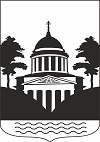 № 11, пятница 23 октября 2020 года В данном номере опубликованы следующие документы:1.Решение Совета депутатов Любытинского сельского поселения четвертого созыва от 22.10.2020г. №12 «О внесении изменений в решение Совета депутатов Любытинского сельского поселения «О бюджете  Любытинского сельского поселения на 2020 год и на плановый период 2021 и 2022 годов».   _______________________________СОВЕТ ДЕПУТАТОВ ЛЮБЫТИНСКОГО СЕЛЬСКОГО ПОСЕЛЕНИЯР Е Ш Е Н И Еот 22 октября 2020 года                                                                                       №12О внесении изменений в решениеСовета депутатов Любытинскогосельского поселения«О бюджете Любытинскогосельского поселения на 2020 год и на плановый период 2021 и 2022 годов»Совет депутатов Любытинского сельского поселения,РЕШИЛ: Внести в решение Совета депутатов Любытинского сельского поселения от 19.12.2019 № 213 «О бюджете Любытинского сельского поселения на 2020 год и на плановый период 2021 и 2022 годов» («Официальный вестник поселения» от 20.12.2019 №65, от 10.02.2020    № 1, от 08.06.2020 № 5, от 26.06.2020 № 6, от 04.08.2020 № 7 от 12.10.2020 № 10) следующие изменения и дополнения:1. В подпункте 1) пункта 2 цифры «21062,10000 тыс. рублей» заменить цифрами             «21994,93200 тыс. рублей»В подпункте 2) пункта 2 цифры «21062,10000 тыс. рублей» заменить цифрами «21994,93200 тыс. рублей».2. В пункте 12 цифры «7736,00000 тыс. рублей» заменить цифрами «8668,83200 тыс. рублей».3.    Приложение 1 к решению Совета депутатов Любытинского сельского поселения «О бюджете Любытинского сельского поселения на 2020 год и на плановый период 2021 и 2022 годов» изложить в следующей редакции:4. Приложение 6-7 к решению Совета депутатов Любытинского сельского поселения «О бюджете Любытинского сельского поселения на 2020 год и на плановый период 2021 и 2022 годов» изложить в следующей редакции:5.   Приложение 8 к решению Совета депутатов Любытинского сельского поселения «О бюджете Любытинского сельского поселения на 2020 год и на плановый период 2021 и 2022 годов» изложить в следующей редакции:_________________________Официальный вестник поселения     Учредитель,издатель: Совет депутатов Любытинского сельского поселения Главный редактор: А.Н. Миронов     Распространяется бесплатно  Адрес издателя: 174760, Новгородская область, п.Любытино, ул.Советов,д.29   Телефон: 8(816-68) 62-311, доб.6630                  Подписано в печать 23.10.2020                                         Приложение 1                                        Приложение 1                                        Приложение 1                                        Приложение 1                                        Приложение 1к  решению Совета депутатов Любытинского сельского поселения "О бюджете Любытинского  сельского поселения на 2020 год и на   плановый период 2021 и 2022 годы " от 22.10.2020г. №12 к  решению Совета депутатов Любытинского сельского поселения "О бюджете Любытинского  сельского поселения на 2020 год и на   плановый период 2021 и 2022 годы " от 22.10.2020г. №12 к  решению Совета депутатов Любытинского сельского поселения "О бюджете Любытинского  сельского поселения на 2020 год и на   плановый период 2021 и 2022 годы " от 22.10.2020г. №12 к  решению Совета депутатов Любытинского сельского поселения "О бюджете Любытинского  сельского поселения на 2020 год и на   плановый период 2021 и 2022 годы " от 22.10.2020г. №12 к  решению Совета депутатов Любытинского сельского поселения "О бюджете Любытинского  сельского поселения на 2020 год и на   плановый период 2021 и 2022 годы " от 22.10.2020г. №12 к  решению Совета депутатов Любытинского сельского поселения "О бюджете Любытинского  сельского поселения на 2020 год и на   плановый период 2021 и 2022 годы " от 22.10.2020г. №12 к  решению Совета депутатов Любытинского сельского поселения "О бюджете Любытинского  сельского поселения на 2020 год и на   плановый период 2021 и 2022 годы " от 22.10.2020г. №12                Прогнозируемые поступления доходов в бюджет Любытинского сельского поселения  на 2020 год и на плановый период 2021 и 2022 годы               Прогнозируемые поступления доходов в бюджет Любытинского сельского поселения  на 2020 год и на плановый период 2021 и 2022 годы               Прогнозируемые поступления доходов в бюджет Любытинского сельского поселения  на 2020 год и на плановый период 2021 и 2022 годы               Прогнозируемые поступления доходов в бюджет Любытинского сельского поселения  на 2020 год и на плановый период 2021 и 2022 годы               Прогнозируемые поступления доходов в бюджет Любытинского сельского поселения  на 2020 год и на плановый период 2021 и 2022 годы               Прогнозируемые поступления доходов в бюджет Любытинского сельского поселения  на 2020 год и на плановый период 2021 и 2022 годы               Прогнозируемые поступления доходов в бюджет Любытинского сельского поселения  на 2020 год и на плановый период 2021 и 2022 годы               Прогнозируемые поступления доходов в бюджет Любытинского сельского поселения  на 2020 год и на плановый период 2021 и 2022 годы               Прогнозируемые поступления доходов в бюджет Любытинского сельского поселения  на 2020 год и на плановый период 2021 и 2022 годы               Прогнозируемые поступления доходов в бюджет Любытинского сельского поселения  на 2020 год и на плановый период 2021 и 2022 годы               Прогнозируемые поступления доходов в бюджет Любытинского сельского поселения  на 2020 год и на плановый период 2021 и 2022 годы               Прогнозируемые поступления доходов в бюджет Любытинского сельского поселения  на 2020 год и на плановый период 2021 и 2022 годы               Прогнозируемые поступления доходов в бюджет Любытинского сельского поселения  на 2020 год и на плановый период 2021 и 2022 годы               Прогнозируемые поступления доходов в бюджет Любытинского сельского поселения  на 2020 год и на плановый период 2021 и 2022 годы               Прогнозируемые поступления доходов в бюджет Любытинского сельского поселения  на 2020 год и на плановый период 2021 и 2022 годы               Прогнозируемые поступления доходов в бюджет Любытинского сельского поселения  на 2020 год и на плановый период 2021 и 2022 годы               Прогнозируемые поступления доходов в бюджет Любытинского сельского поселения  на 2020 год и на плановый период 2021 и 2022 годы               Прогнозируемые поступления доходов в бюджет Любытинского сельского поселения  на 2020 год и на плановый период 2021 и 2022 годы               Прогнозируемые поступления доходов в бюджет Любытинского сельского поселения  на 2020 год и на плановый период 2021 и 2022 годы               Прогнозируемые поступления доходов в бюджет Любытинского сельского поселения  на 2020 год и на плановый период 2021 и 2022 годыСумма (тыс. рублей)Сумма (тыс. рублей)Сумма (тыс. рублей)Сумма (тыс. рублей)Сумма (тыс. рублей)НаименованиеКод бюджетной классификацииКод бюджетной классификации2020 год2020 год2021 год2021 год2022 год2022 год2022 годДОХОДЫ, ВСЕГО26 531,0829226 531,0829221 994,9320021 994,9320021 381,9500021 381,9500021 381,95000Налоговые и неналоговые доходы1 00 00000 00 0000 0001 00 00000 00 0000 00012 761,2000012 761,2000013 326,1000013 326,1000014 053,4000014 053,4000014 053,40000Налоговые доходы12 761,2000012 761,2000013 326,1000013 326,1000014 053,4000014 053,4000014 053,40000Налоги на прибыль, доходы1 01 00000 00 0000 0001 01 00000 00 0000 000890,00000890,00000938,00000938,00000990,00000990,00000990,00000Налог на доходы физических лиц1 01 02000 01 0000 1101 01 02000 01 0000 110890,00000890,00000938,00000938,00000990,00000990,00000990,00000Налог на доходы физических лиц с доходов, источником которых является налоговый агент, за исключением доходов, в отношении которых исчисление и уплата налога осуществляются в соответствии со статьями 227, 2271 и 228 Налогового кодекса Российской Федерации1 01 02010 01 0000 1101 01 02010 01 0000 110882,20000882,20000929,50000929,50000981,00000981,00000981,00000Налог на доходы физических лиц с доходов, полученных от осуществления деятельности физическими лицами, зарегистрированными в качестве индивидуальных предпринимателей, нотариусов, занимающихся частной практикой, адвокатов, учредивших адвокатские кабинеты, и других лиц, занимающихся частной практикой в соответствии со статьей 227 Налогового кодекса Российской Федерации1 01 02020 01 0000 1106,600007,000007,40000Налог на доходы физических лиц с доходов, полученных физическими лицами в соответствии со статьей 228 Налогового кодекса Российской Федерации1 01 02030 01 0000 1101,200001,500001,60000Акцизы по подакцизным товарам  (продукции), производимым на территории Российской Федерации103 00000 00 0000 0004 579,200004 692,100004 940,40000Доходы от уплаты акцизов на дизельное топливо, подлежащие распределению между бюджетами субъектов Российской Федерации и местными бюджетами с учетом установленных дифференцированных нормативов отчислений в местные бюджеты (по нормативам, установленным Федеральным законом о федеральном бюджете в целях формирования дорожных фондов субъектов Российской Федерации)103 02231 01 0000 1102 065,200002 116,100002 218,40000Доходы от уплаты акцизов на моторные масла для дизельных и (или) карбюраторных (инжекторных) двигателей, подлежащие распределению между бюджетами субъектов Российской Федерации и местными бюджетами с учетом установленных дифференцированных нормативов отчислений в местные бюджеты (по нормативам, установленным Федеральным законом о федеральном бюджете в целях формирования дорожных фондов субъектов Российской Федерации)103 02241 01 0000 11014,0000014,0000015,00000Доходы от уплаты акцизов на автомобильный бензин, подлежащие распределению между бюджетами субъектов Российской Федерации и местными бюджетами с учетом установленных дифференцированных нормативов отчислений в местные бюджеты (по нормативам, установленным Федеральным законом о федеральном бюджете в целях формирования дорожных фондов субъектов Российской Федерации)103 02251 01 0000 1102 816,000002 886,000003 048,00000Доходы от уплаты акцизов на прямогонный бензин, подлежащие распределению между бюджетами субъектов Российской Федерации и местными бюджетами с учетом установленных дифференцированных нормативов отчислений в местные бюджеты (по нормативам, установленным Федеральным законом о федеральном бюджете в целях формирования дорожных фондов субъектов Российской Федерации)103 02261 01 0000 110-316,00000-324,00000-341,00000Налоги на имущество1 06 00000 00 0000 0007 292,000007 696,000008 123,00000Налог на имущество физических лиц1 06 01000 00 0000 1101 426,000001 517,000001 612,00000Налог на имущество физических лиц, взимаемый по ставкам, применяемым к объектам налогообложения, расположенным в границах сельских поселений1 06 01030 10 0000 1101 426,000001 517,000001 612,00000Земельный налог1 06 06000 00 0000 1105 866,000006 179,000006 511,00000Земельный налог с организаций 1 06 06033 00 0000 1101 558,000001 778,000002 013,00000Земельный налог с организаций, обладающих земельным участком, расположенным в границах сельских поселений 1 06 06033 10 0000 1101 558,000001 778,000002 013,00000Земельный налог с физических лиц1 06 06043 00 0000 1104 308,000004 401,000004 498,00000Земельный налог с физических лиц, обладающих земельным участком, расположенным в границах сельских поселений1 06 06043 10 0000 1104 308,000004 401,000004 498,00000Безвозмездные поступления 2 00 00000 00 0000 00013 769,882928 668,832007 328,55000Безвозмездные поступления от других бюджетов бюджетной системы Российской Федерации2 02 00000 00 0000 00013 661,882928 668,832007 328,55000Дотации бюджетам бюджетной системы Российской Федерации2 02 10000 00 0000 15010 125,400006 438,800006 023,00000Дотации на выравнивание бюджетной обеспеченности из бюджетов муниципальных районов, городских округов с внутригородским делением2 02 16001 00 0000 15010 125,400006 438,800006 023,00000Дотации бюджетам сельских поселений на выравнивание бюджетной обеспеченности из бюджетов муниципальных районов2 02 16001 10 0000 15010 125,400006 438,800006 023,00000Субсидии бюджетам бюджетной системы Российской Федерации (межбюджетные субсидии)2 02 20000 00 0000 1502 912,431002 025,832001 093,00000Субсидии бюджетам сельских поселений на реализацию программ формирования современной городской среды2 02 25555 10 0000 1501 044,43100932,832000,00000Прочие субсидии2 02 29999 00 0000 1501 868,000001 093,000001 093,00000Прочие субсидии бюджетам сельских поселений2 02 29999 10 0000 1501 868,000001 093,000001 093,00000Субвенции бюджетам бюджетной системы Российской Федерации2 02 30000 00 0000 150223,40000204,20000212,55000Субвенции бюджетам на осуществление первичного воинского учета на территориях, где отсутствуют военные комиссариаты2 02 35118 00 0000 150223,40000204,20000212,55000Субвенции бюджетам сельских поселений на осуществление первичного воинского учета на территориях, где отсутствуют военные комиссариаты2 02 35118 10 0000 150223,40000204,20000212,55000Иные межбюджетные трансферты2 02 40000 00 0000 150400,651920,000000,00000Прочие межбюджетные трансферты, передаваемые бюджетам2 02 49999 00 0000 150400,651920,000000,00000Прочие межбюджетные трансферты, передаваемые бюджетам сельских поселений2 02 49999 10 0000 150400,651920,000000,00000Прочие безвозмездные поступления2 07 00000 00 0000 000108,000000,000000,00000Прочие безвозмездные поступления в бюджеты сельских поселений2 07 05000 10 0000 150108,000000,000000,00000Прочие безвозмездные поступления в бюджеты сельских поселений2 07 05030 10 0000 150108,000000,000000,00000Приложение 6Приложение 6Приложение 6Приложение 6Приложение 6Приложение 6Приложение 6Приложение 6Приложение 6Приложение 6Приложение 6Приложение 6Приложение 6Приложение 6Приложение 6Приложение 6Приложение 6Приложение 6Приложение 6Приложение 6Приложение 6к решению Совета депутатов Любытинского сельского поселения "О бюджете Любытинского сельского поселения на 2020 год и  плановый период 2021 и 2022 годов"  от 22.10.2020г. №12к решению Совета депутатов Любытинского сельского поселения "О бюджете Любытинского сельского поселения на 2020 год и  плановый период 2021 и 2022 годов"  от 22.10.2020г. №12к решению Совета депутатов Любытинского сельского поселения "О бюджете Любытинского сельского поселения на 2020 год и  плановый период 2021 и 2022 годов"  от 22.10.2020г. №12к решению Совета депутатов Любытинского сельского поселения "О бюджете Любытинского сельского поселения на 2020 год и  плановый период 2021 и 2022 годов"  от 22.10.2020г. №12к решению Совета депутатов Любытинского сельского поселения "О бюджете Любытинского сельского поселения на 2020 год и  плановый период 2021 и 2022 годов"  от 22.10.2020г. №12Ведомственная структура расходов бюджета  Любытинского сельского поселения на 2020 год                                                                                                                                                                                                      и  плановый период 2021 и 2022 годов                                                                                                                                                        Ведомственная структура расходов бюджета  Любытинского сельского поселения на 2020 год                                                                                                                                                                                                      и  плановый период 2021 и 2022 годов                                                                                                                                                        Ведомственная структура расходов бюджета  Любытинского сельского поселения на 2020 год                                                                                                                                                                                                      и  плановый период 2021 и 2022 годов                                                                                                                                                        Ведомственная структура расходов бюджета  Любытинского сельского поселения на 2020 год                                                                                                                                                                                                      и  плановый период 2021 и 2022 годов                                                                                                                                                        Ведомственная структура расходов бюджета  Любытинского сельского поселения на 2020 год                                                                                                                                                                                                      и  плановый период 2021 и 2022 годов                                                                                                                                                        Ведомственная структура расходов бюджета  Любытинского сельского поселения на 2020 год                                                                                                                                                                                                      и  плановый период 2021 и 2022 годов                                                                                                                                                        Ведомственная структура расходов бюджета  Любытинского сельского поселения на 2020 год                                                                                                                                                                                                      и  плановый период 2021 и 2022 годов                                                                                                                                                        Ведомственная структура расходов бюджета  Любытинского сельского поселения на 2020 год                                                                                                                                                                                                      и  плановый период 2021 и 2022 годов                                                                                                                                                        Ведомственная структура расходов бюджета  Любытинского сельского поселения на 2020 год                                                                                                                                                                                                      и  плановый период 2021 и 2022 годов                                                                                                                                                        Ведомственная структура расходов бюджета  Любытинского сельского поселения на 2020 год                                                                                                                                                                                                      и  плановый период 2021 и 2022 годов                                                                                                                                                        Ведомственная структура расходов бюджета  Любытинского сельского поселения на 2020 год                                                                                                                                                                                                      и  плановый период 2021 и 2022 годов                                                                                                                                                        Ведомственная структура расходов бюджета  Любытинского сельского поселения на 2020 год                                                                                                                                                                                                      и  плановый период 2021 и 2022 годов                                                                                                                                                        Ведомственная структура расходов бюджета  Любытинского сельского поселения на 2020 год                                                                                                                                                                                                      и  плановый период 2021 и 2022 годов                                                                                                                                                        Ведомственная структура расходов бюджета  Любытинского сельского поселения на 2020 год                                                                                                                                                                                                      и  плановый период 2021 и 2022 годов                                                                                                                                                        Ведомственная структура расходов бюджета  Любытинского сельского поселения на 2020 год                                                                                                                                                                                                      и  плановый период 2021 и 2022 годов                                                                                                                                                        Ведомственная структура расходов бюджета  Любытинского сельского поселения на 2020 год                                                                                                                                                                                                      и  плановый период 2021 и 2022 годов                                                                                                                                                        Ведомственная структура расходов бюджета  Любытинского сельского поселения на 2020 год                                                                                                                                                                                                      и  плановый период 2021 и 2022 годов                                                                                                                                                        Ведомственная структура расходов бюджета  Любытинского сельского поселения на 2020 год                                                                                                                                                                                                      и  плановый период 2021 и 2022 годов                                                                                                                                                        Ведомственная структура расходов бюджета  Любытинского сельского поселения на 2020 год                                                                                                                                                                                                      и  плановый период 2021 и 2022 годов                                                                                                                                                        Ведомственная структура расходов бюджета  Любытинского сельского поселения на 2020 год                                                                                                                                                                                                      и  плановый период 2021 и 2022 годов                                                                                                                                                        Ведомственная структура расходов бюджета  Любытинского сельского поселения на 2020 год                                                                                                                                                                                                      и  плановый период 2021 и 2022 годов                                                                                                                                                        (тыс. рублей)(тыс. рублей)НаименованиеВедВедРЗРЗПрПрЦСРЦСРЦСРЦСРЦСРЦСРЦСРЦСРВРВРВР2020 год2021 год2022 годАдминистрация Любытинского муниципального района70370328 546,3226821 489,8320020 368,15000Общегосударственные вопросы70370301011 333,89731157,00000157,00000Функционирование законодательных (представительных) органов государственной власти и представительных органов муниципальных образований703703010103035,000005,000005,00000Совет депутатов муниципального образования7037030101030393 0 00 0000093 0 00 0000093 0 00 0000093 0 00 0000093 0 00 0000093 0 00 0000093 0 00 0000093 0 00 000005,000005,000005,00000Расходы на обеспечение деятельности Совета депутатов муниципального образования7037030101030393 1 00 0100093 1 00 0100093 1 00 0100093 1 00 0100093 1 00 0100093 1 00 0100093 1 00 0100093 1 00 010005,000005,000005,00000Иные закупки товаров, работ и услуг для обеспечения государственных (муниципальных) нужд7037030101030393 1 00 0100093 1 00 0100093 1 00 0100093 1 00 0100093 1 00 0100093 1 00 0100093 1 00 0100093 1 00 010002402402405,000005,000005,00000Обеспечение проведения выборов и референдумов70370301010707272,300000,000000,00000 Расходы для выполнения других общегосударственных вопросов7037030101070796 0 00 0000096 0 00 0000096 0 00 0000096 0 00 0000096 0 00 0000096 0 00 0000096 0 00 0000096 0 00 00000272,300000,000000,00000Расходы на проведение выборов в представительные органы муниципального образования7037030101070796 1 00 8222096 1 00 8222096 1 00 8222096 1 00 8222096 1 00 8222096 1 00 8222096 1 00 8222096 1 00 82220272,300000,000000,00000Иные закупки товаров, работ и услуг для обеспечения государственных (муниципальных) нужд7037030101070796 1 00 8222096 1 00 8222096 1 00 8222096 1 00 8222096 1 00 8222096 1 00 8222096 1 00 8222096 1 00 822202402402400,000000,000000,00000Специальные расходы7037030101070796 1 00 8222096 1 00 8222096 1 00 8222096 1 00 8222096 1 00 8222096 1 00 8222096 1 00 8222096 1 00 82220880880880272,300000,000000,00000Другие общегосударственные вопросы703703010113131 056,59731152,00000152,00000 Расходы для выполнения других общегосударственных вопросов7037030101131396 0 00 0000096 0 00 0000096 0 00 0000096 0 00 0000096 0 00 0000096 0 00 0000096 0 00 0000096 0 00 0000039,0000039,0000039,00000Членские взносы в ассоциацию поселений7037030101131396 1 00 8221096 1 00 8221096 1 00 8221096 1 00 8221096 1 00 8221096 1 00 8221096 1 00 8221096 1 00 8221039,0000039,0000039,00000Уплата налогов, сборов и иных платежей7037030101131396 1 00 8221096 1 00 8221096 1 00 8221096 1 00 8221096 1 00 8221096 1 00 8221096 1 00 8221096 1 00 8221085085085039,0000039,0000039,00000Расходы по обеспечению деятельности  муниципального образования, не отнесенные к программам  муниципального образования7037030101131397 0 00 0000097 0 00 0000097 0 00 0000097 0 00 0000097 0 00 0000097 0 00 0000097 0 00 0000097 0 00 000001 017,59731113,00000113,00000Прочие расходы на выполнение функций органов местного самоуправления 7037030101131397 1 00 8322097 1 00 8322097 1 00 8322097 1 00 8322097 1 00 8322097 1 00 8322097 1 00 8322097 1 00 83220111,00000113,00000113,00000Иные закупки товаров, работ и услуг для обеспечения государственных (муниципальных) нужд7037030101131397 1 00 8322097 1 00 8322097 1 00 8322097 1 00 8322097 1 00 8322097 1 00 8322097 1 00 8322097 1 00 8322024024024078,0000080,0000080,00000Уплата налогов, сборов и иных платежей7037030101131397 1 00 8322097 1 00 8322097 1 00 8322097 1 00 8322097 1 00 8322097 1 00 8322097 1 00 8322097 1 00 8322085085085033,0000033,0000033,00000Расходы на выполнение решений  по судебным актам и постановлений об адмистративном нарушении7037030101131397 2 00 9999097 2 00 9999097 2 00 9999097 2 00 9999097 2 00 9999097 2 00 9999097 2 00 9999097 2 00 99990600,597310,000000,00000Иные закупки товаров, работ и услуг для обеспечения государственных (муниципальных) нужд7037030101131397 2 00 9999097 2 00 9999097 2 00 9999097 2 00 9999097 2 00 9999097 2 00 9999097 2 00 9999097 2 00 99990240240240548,597310,000000,00000Исполнение судебных актов7037030101131397 2 00 9999097 2 00 9999097 2 00 9999097 2 00 9999097 2 00 9999097 2 00 9999097 2 00 9999097 2 00 999908308308302,000000,000000,00000Уплата налогов, сборов и иных платежей7037030101131397 2 00 9999097 2 00 9999097 2 00 9999097 2 00 9999097 2 00 9999097 2 00 9999097 2 00 9999097 2 00 9999085085085050,000000,000000,00000Возмещение расходов старосте сельского населенного пункта, связанных с осуществлением полномочий старосты7037030101131397 4 00 8223097 4 00 8223097 4 00 8223097 4 00 8223097 4 00 8223097 4 00 8223097 4 00 8223097 4 00 82230306,000000,000000,00000Иные закупки товаров, работ и услуг для обеспечения государственных (муниципальных) нужд7037030101131397 4 00 8323097 4 00 8323097 4 00 8323097 4 00 8323097 4 00 8323097 4 00 8323097 4 00 8323097 4 00 83230240240240306,000000,000000,00000Национальная оборона7037030202223,40000204,20000212,55000Мобилизационная и вневойсковая подготовка70370302020303223,40000204,20000212,55000Расходы на осуществление первичного воинского учета7037030202030382 0 00 0000082 0 00 0000082 0 00 0000082 0 00 0000082 0 00 0000082 0 00 0000082 0 00 0000082 0 00 00000223,40000204,20000212,55000Осуществление первичного воинского учета на территориях, где отсутствуют военные комиссариаты7037030202030382 1 00 5118082 1 00 5118082 1 00 5118082 1 00 5118082 1 00 5118082 1 00 5118082 1 00 5118082 1 00 51180223,40000204,20000212,55000Расходы на выплаты персоналу государственных (муниципальных) органов7037030202030382 1 00 5118082 1 00 5118082 1 00 5118082 1 00 5118082 1 00 5118082 1 00 5118082 1 00 5118082 1 00 51180120120120182,05843201,90000207,00000Иные закупки товаров, работ и услуг для обеспечения государственных (муниципальных) нужд7037030202030382 1 00 5118082 1 00 5118082 1 00 5118082 1 00 5118082 1 00 5118082 1 00 5118082 1 00 5118082 1 00 5118024024024041,341572,300005,55000Национальная безопасность и правоохранительная деятельность7037030303389,98300119,00000119,00000Обеспечение пожарной безопасности70370303031010319,98300119,00000119,00000Муниципальная программа Любытинского сельского поселения«Благоустройство  территории Любытинского сельского поселения на 2016-2020 годы и на период до 2024 года»7037030303101001 0 00 0000001 0 00 0000001 0 00 0000001 0 00 0000001 0 00 0000001 0 00 0000001 0 00 0000001 0 00 00000319,98300119,00000119,00000Подпрограмма "Озеленение, уборка мусора, пожарная безопасность на территории Любытинского сельского поселения"  муниципальной программы Любытинского сельского поселения "Благоустройство территории Любытинского сельского поселения на 2016-2020 годы и на период до 2024 года"7037030303101001 1 00 0000001 1 00 0000001 1 00 0000001 1 00 0000001 1 00 0000001 1 00 0000001 1 00 0000001 1 00 00000319,98300119,00000119,00000Приведение территории Любытинского сельского поселения в соответствие с требованиями санитарно-эпидемиологических и экологических норм7037030303101001 1 02 0000001 1 02 0000001 1 02 0000001 1 02 0000001 1 02 0000001 1 02 0000001 1 02 0000001 1 02 00000319,98300119,00000119,00000Иные межбюджетные трансферты бюджетам городских и сельских поселений Новгородской области в целях финансирования расходных обязательств, связанных с финансовым обеспечением первоочередных расходов за счет средств резервного фонда Правительства Российской Федерации 7037030303101001 1 02 5002F01 1 02 5002F01 1 02 5002F01 1 02 5002F01 1 02 5002F01 1 02 5002F01 1 02 5002F01 1 02 5002F200,983000,000000,00000Иные закупки товаров, работ и услуг для обеспечения государственных (муниципальных) нужд7037030303101001 1 02 5002F01 1 02 5002F01 1 02 5002F01 1 02 5002F01 1 02 5002F01 1 02 5002F01 1 02 5002F01 1 02 5002F240240240200,983000,000000,00000Реализация мероприятий подпрограммы «Озеленение, уборка мусора, пожарная безопасность на территории Любытинского сельского  поселения муниципальной программы Любытинского сельского поселения "Благоустройство территории Любытинского сельского поселения на 2016-2020 годы и на период до 2024 года"7037030303101001 1 02 9999001 1 02 9999001 1 02 9999001 1 02 9999001 1 02 9999001 1 02 9999001 1 02 9999001 1 02 99990119,00000119,00000119,00000Иные закупки товаров, работ и услуг для обеспечения государственных (муниципальных) нужд7037030303101001 1 02 9999001 1 02 9999001 1 02 9999001 1 02 9999001 1 02 9999001 1 02 9999001 1 02 9999001 1 02 99990240240240119,00000119,00000119,00000Другие вопросы в области национальной безопасности и правоохранительной деятельности7037030303141470,000000,000000,00000Муниципальная программа Любытинского сельского поселения «Профилактика преступлений и правонарушений в Любытинском сельском поселении на 2020-2023 годы»7037030303141404 0 00 0000004 0 00 0000004 0 00 0000004 0 00 0000004 0 00 0000004 0 00 0000004 0 00 0000004 0 00 0000070,000000,000000,00000Реализация мероприятий муниципальной программы Любытинского сельского поселения «Профилактика преступлений и правонарушений в Любытинском сельском поселении на 2020-2023 годы7037030303141404 0 00 9999004 0 00 9999004 0 00 9999004 0 00 9999004 0 00 9999004 0 00 9999004 0 00 9999004 0 00 9999070,000000,000000,00000Иные закупки товаров, работ и услуг для обеспечения государственных (муниципальных) нужд7037030303141404 0 00 9999004 0 00 9999004 0 00 9999004 0 00 9999004 0 00 9999004 0 00 9999004 0 00 9999004 0 00 9999024024024070,000000,000000,00000Национальная экономика70370304048 172,039765 785,100006 033,40000Дорожное хозяйство (дорожные фонды)703703040409097 809,439765 785,100006 033,40000Муниципальная  программа Любытинского сельского поселения «Благоустройство  территории Любытинского сельского поселения на 2016-2020 годы и на период до 2024 года»7037030404090901 0 00 0000001 0 00 0000001 0 00 0000001 0 00 0000001 0 00 0000001 0 00 0000001 0 00 0000001 0 00 000007 763,942505 785,100006 033,40000Подпрограмма "Содержание, текущий и капитальный ремонт дорог  Любытинского сельского поселения"  муниципальной программы Любытинского сельского поселения "Благоустройство территории Любытинского сельского поселения на 2016-2020 годы и на период до 2024 года"7037030404090901 3 00 0000001 3 00 0000001 3 00 0000001 3 00 0000001 3 00 0000001 3 00 0000001 3 00 0000001 3 00 000007 763,942505 785,100006 033,40000Обеспечение надлежащего содержания дорожной сети7037030404090901 3 01 0000001 3 01 0000001 3 01 0000001 3 01 0000001 3 01 0000001 3 01 0000001 3 01 0000001 3 01 000007 763,942505 785,100006 033,40000Субсидии бюджетам городских и сельских поселений на формирование муниципальных дорожных фондов7037030404090901 3 01 7152001 3 01 7152001 3 01 7152001 3 01 7152001 3 01 7152001 3 01 7152001 3 01 7152001 3 01 715201 093,000001 093,000001 093,00000Иные закупки товаров, работ и услуг для обеспечения государственных (муниципальных) нужд7037030404090901 3 01 7152001 3 01 7152001 3 01 7152001 3 01 7152001 3 01 7152001 3 01 7152001 3 01 7152001 3 01 715202402402401 093,000001 093,000001 093,00000Содержание дорог общего пользования местного значения, находящихся в муниципальной собственности Любытинского сельского поселения 7037030404090901 3 01 8323001 3 01 8323001 3 01 8323001 3 01 8323001 3 01 8323001 3 01 8323001 3 01 8323001 3 01 832304 500,000003 500,000003 500,00000Иные закупки товаров, работ и услуг для обеспечения государственных (муниципальных) нужд7037030404090901 3 01 8323001 3 01 8323001 3 01 8323001 3 01 8323001 3 01 8323001 3 01 8323001 3 01 8323001 3 01 832302402402404 500,000003 500,000003 500,00000Ремонт автодорог общего пользования  местного значения, находящихся в муниципальной собственности Любытинского сельского поселения 7037030404090901 3 01 8324001 3 01 8324001 3 01 8324001 3 01 8324001 3 01 8324001 3 01 8324001 3 01 8324001 3 01 832402 113,392501 134,550001 382,85000Иные закупки товаров, работ и услуг для обеспечения государственных (муниципальных) нужд7037030404090901 3 01 8324001 3 01 8324001 3 01 8324001 3 01 8324001 3 01 8324001 3 01 8324001 3 01 8324001 3 01 832402402402402 113,392501 134,550001 382,85000Софинансирование субсидии бюджетам городских и сельских поселений на формирование муниципальных дорожных фондов7037030404090901 3 01 S152001 3 01 S152001 3 01 S152001 3 01 S152001 3 01 S152001 3 01 S152001 3 01 S152001 3 01 S152057,5500057,5500057,55000Иные закупки товаров, работ и услуг для обеспечения государственных (муниципальных) нужд7037030404090901 3 01 S152001 3 01 S152001 3 01 S152001 3 01 S152001 3 01 S152001 3 01 S152001 3 01 S152001 3 01 S152024024024057,5500057,5500057,55000Расходы по обеспечению деятельности  муниципального образования, не отнесенные к программам  муниципального образования7037030404090997 0 00 0000097 0 00 0000097 0 00 0000097 0 00 0000097 0 00 0000097 0 00 0000097 0 00 0000097 0 00 0000045,497260,000000,00000Расходы на выполнение решений  по судебным актам и постановлений об административном нарушении7037030404090997 2 00 9999097 2 00 9999097 2 00 9999097 2 00 9999097 2 00 9999097 2 00 9999097 2 00 9999097 2 00 9999045,497260,000000,00000Иные закупки товаров, работ и услуг для обеспечения государственных (муниципальных) нужд7037030404090997 2 00 9999097 2 00 9999097 2 00 9999097 2 00 9999097 2 00 9999097 2 00 9999097 2 00 9999097 2 00 9999024024024045,497260,000000,00000Другие вопросы в области национальной экономики70370304041212362,600000,000000,00000Муниципальная программа Любытинского сельского поселения  «Управление муниципальным имуществом Любытинского сельского поселения на 2018-2023 годы»7037030404121202 0 00 0000002 0 00 0000002 0 00 0000002 0 00 0000002 0 00 0000002 0 00 0000002 0 00 0000002 0 00 00000362,600000,000000,00000Обеспечение эффективности использования муниципального имущества7037030404121202 0 01 0000002 0 01 0000002 0 01 0000002 0 01 0000002 0 01 0000002 0 01 0000002 0 01 0000002 0 01 00000362,600000,000000,00000Формирование земельных участков, находящихся в собственности поселения7037030404121202 0 01 2122002 0 01 2122002 0 01 2122002 0 01 2122002 0 01 2122002 0 01 2122002 0 01 2122002 0 01 21220362,600000,000000,00000Иные закупки товаров, работ и услуг для обеспечения государственных (муниципальных) нужд7037030404121202 0 01 2122002 0 01 2122002 0 01 2122002 0 01 2122002 0 01 2122002 0 01 2122002 0 01 2122002 0 01 21220240240240362,600000,000000,00000Жилищно-коммунальное хозяйство703703050517 988,5026114 794,3320013 416,00000Коммунальное хозяйство703703050502022 881,000002 465,000002 465,00000Расходы по обеспечению деятельности  муниципального образования, не отнесенные к программам  муниципального образования7037030505020297 0 00 0000097 0 00 0000097 0 00 0000097 0 00 0000097 0 00 0000097 0 00 0000097 0 00 0000097 0 00 000002 881,000002 465,000002 465,00000Выполнение мероприятий по обслуживанию газораспределительной сети7037030505020297 5 00 2125097 5 00 2125097 5 00 2125097 5 00 2125097 5 00 2125097 5 00 2125097 5 00 2125097 5 00 21250416,000000,000000,00000Иные закупки товаров, работ и услуг для обеспечения государственных (муниципальных) нужд7037030505020297 5 00 2125097 5 00 2125097 5 00 2125097 5 00 2125097 5 00 2125097 5 00 2125097 5 00 2125097 5 00 21250240240240416,000000,000000,00000Компенсация затрат организациям, оказывающим гражданам услуги общих отделений бань7037030505020297 5 00 2126097 5 00 2126097 5 00 2126097 5 00 2126097 5 00 2126097 5 00 2126097 5 00 2126097 5 00 212602 465,000002 465,000002 465,00000Субсидии юридическим лицам (кроме некоммерческих организаций), индивидуальным предпринимателям, физическим лицам - производителям товаров, работ, услуг7037030505020297 5 00 2126097 5 00 2126097 5 00 2126097 5 00 2126097 5 00 2126097 5 00 2126097 5 00 2126097 5 00 212608108108102 465,000002 465,000002 465,00000Благоустройство7037030505030315 107,5026112 329,3320010 951,00000Муниципальная программа Любытинского сельского поселения  «Благоустройство территории Любытинского сельского поселения на 2016-2020 годы и на период до 2024 года»7037030505030301 0 00 0000001 0 00 0000001 0 00 0000001 0 00 0000001 0 00 0000001 0 00 0000001 0 00 0000001 0 00 0000013 788,0716111 136,5000010 951,00000Подпрограмма "Озеленение, уборка мусора, пожарная безопасность на территории Любытинского сельского поселения"  муниципальной программы Любытинского сельского поселения "Благоустройство территории Любытинского сельского поселения на 2016-2020 годы и на период до 2024 года"7037030505030301 1 00 0000001 1 00 0000001 1 00 0000001 1 00 0000001 1 00 0000001 1 00 0000001 1 00 0000001 1 00 000005 378,071612 914,600003 237,80000Приведение территории Любытинского сельского поселения в соответствие с нормативными требованиями, предъявляемыми к озеленению7037030505030301 1 01 0000001 1 01 0000001 1 01 0000001 1 01 0000001 1 01 0000001 1 01 0000001 1 01 0000001 1 01 00000684,40269400,00000400,00000Улучшение ландшафта, оформление существующих старовозрастных зеленых насаждений, спиливание аварийных и упавших 7037030505030301 1 01 8325001 1 01 8325001 1 01 8325001 1 01 8325001 1 01 8325001 1 01 8325001 1 01 8325001 1 01 83250684,40269400,00000400,00000Иные закупки товаров, работ и услуг для обеспечения государственных (муниципальных) нужд7037030505030301 1 01 8325001 1 01 8325001 1 01 8325001 1 01 8325001 1 01 8325001 1 01 8325001 1 01 8325001 1 01 83250240240240684,40269400,00000400,00000Приведение территории Любытинского сельского поселения в соответствие с требованиями санитарно-эпидемиологических и экологических норм7037030505030301 1 02 0000001 1 02 0000001 1 02 0000001 1 02 0000001 1 02 0000001 1 02 0000001 1 02 0000001 1 02 000004 693,668922 514,600002 837,80000Организация и проведение смотра-конкурса по благоустройству и озеленению территорий предприятий, организаций, учреждений, многоквартирных и частных домов7037030505030301 1 02 2121001 1 02 2121001 1 02 2121001 1 02 2121001 1 02 2121001 1 02 2121001 1 02 2121001 1 02 21210100,000000,000000,00000Иные закупки товаров, работ и услуг для обеспечения государственных (муниципальных) нужд7037030505030301 1 02 2121001 1 02 2121001 1 02 2121001 1 02 2121001 1 02 2121001 1 02 2121001 1 02 2121001 1 02 21210240240240100,000000,000000,00000Иные межбюджетные трансферты бюджетам городских и сельских поселений Новгородской области в целях финансирования расходных обязательств, связанных с финансовым обеспечением первоочередных расходов за счет средств резервного фонда Правительства Российской Федерации 7037030505030301 1 02 5002F01 1 02 5002F01 1 02 5002F01 1 02 5002F01 1 02 5002F01 1 02 5002F01 1 02 5002F01 1 02 5002F138,000000,000000,00000Иные закупки товаров, работ и услуг для обеспечения государственных (муниципальных) нужд7037030505030301 1 02 5002F01 1 02 5002F01 1 02 5002F01 1 02 5002F01 1 02 5002F01 1 02 5002F01 1 02 5002F01 1 02 5002F240240240138,000000,000000,00000Субсидии бюджетам городских и сельских поселений Новгородской области на поддержку реализации проектов территориальных общественных самоуправлений, включенных в муниципальные программы развития территорий7037030505030301 1 02 7209001 1 02 7209001 1 02 7209001 1 02 7209001 1 02 7209001 1 02 7209001 1 02 7209001 1 02 7209075,000000,000000,00000Иные закупки товаров, работ и услуг для обеспечения государственных (муниципальных) нужд7037030505030301 1 02 7209001 1 02 7209001 1 02 7209001 1 02 7209001 1 02 7209001 1 02 7209001 1 02 7209001 1 02 7209024024024075,000000,000000,00000Субсидии бюджетам городских и сельских поселений Новгородской области на реализацию приоритетных проектов поддержки местных инициатив7037030505030301 1 02 7526001 1 02 7526001 1 02 7526001 1 02 7526001 1 02 7526001 1 02 7526001 1 02 7526001 1 02 75260700,000000,000000,00000Иные закупки товаров, работ и услуг для обеспечения государственных (муниципальных) нужд7037030505030301 1 02 7526001 1 02 7526001 1 02 7526001 1 02 7526001 1 02 7526001 1 02 7526001 1 02 7526001 1 02 7526024024024049,000000,000000,00000Бюджетные инвестиции7037030505030301 1 02 7526001 1 02 7526001 1 02 7526001 1 02 7526001 1 02 7526001 1 02 7526001 1 02 7526001 1 02 75260410410410651,000000,000000,00000Иные межбюджетные трансферты бюджетам муниципальных образований Новгородской области на организацию работ, связанных с предотвращением влияния ухудшения экономической ситуации на развитие отраслей экономики, с профилактикой и устранением последствий распространения коронавирусной инфекции7037030505030301 1 02 7529001 1 02 7529001 1 02 7529001 1 02 7529001 1 02 7529001 1 02 7529001 1 02 7529001 1 02 7529061,668920,000000,00000Иные закупки товаров, работ и услуг для обеспечения государственных (муниципальных) нужд7037030505030301 1 02 7529001 1 02 7529001 1 02 7529001 1 02 7529001 1 02 7529001 1 02 7529001 1 02 7529001 1 02 7529024024024061,668920,000000,00000Реализация приоритетных проектов поддержки местных инициатив (средства граждан)7037030505030301 1 02 8526001 1 02 8526001 1 02 8526001 1 02 8526001 1 02 8526001 1 02 8526001 1 02 8526001 1 02 85260108,000000,000000,00000Иные закупки товаров, работ и услуг для обеспечения государственных (муниципальных) нужд7037030505030301 1 02 8526001 1 02 8526001 1 02 8526001 1 02 8526001 1 02 8526001 1 02 8526001 1 02 8526001 1 02 852602402402407,560000,000000,00000Бюджетные инвестиции7037030505030301 1 02 8526001 1 02 8526001 1 02 8526001 1 02 8526001 1 02 8526001 1 02 8526001 1 02 8526001 1 02 85260410410410100,440000,000000,00000Реализация мероприятий подпрограммы «Озеленение, уборка мусора, пожарная безопасность на территории Любытинского сельского  поселения муниципальной программы Любытинского сельского поселения "Благоустройство территории Любытинского сельского поселения на 2016-2020 годы и на период до 2024 года"7037030505030301 1 02 9999001 1 02 9999001 1 02 9999001 1 02 9999001 1 02 9999001 1 02 9999001 1 02 9999001 1 02 999902 906,260002 514,600002 837,80000Иные закупки товаров, работ и услуг для обеспечения государственных (муниципальных) нужд7037030505030301 1 02 9999001 1 02 9999001 1 02 9999001 1 02 9999001 1 02 9999001 1 02 9999001 1 02 9999001 1 02 999902402402402 906,260002 514,600002 837,80000Софинансирование субсидии бюджетам городских и сельских поселений Новгородской области на поддержку реализации проектов территориальных общественных самоуправлений, включенных в муниципальные программы развития территорий7037030505030301 1 02 S209001 1 02 S209001 1 02 S209001 1 02 S209001 1 02 S209001 1 02 S209001 1 02 S209001 1 02 S2090100,000000,000000,00000Иные закупки товаров, работ и услуг для обеспечения государственных (муниципальных) нужд7037030505030301 1 02 S209001 1 02 S209001 1 02 S209001 1 02 S209001 1 02 S209001 1 02 S209001 1 02 S209001 1 02 S2090240240240100,000000,000000,00000Софинансирование субсидии бюджетам городских и сельских поселений Новгородской области на реализацию приоритетных проектов поддержки местных инициатив7037030505030301 1 02 S526001 1 02 S526001 1 02 S526001 1 02 S526001 1 02 S526001 1 02 S526001 1 02 S526001 1 02 S5260504,740000,000000,00000Иные закупки товаров, работ и услуг для обеспечения государственных (муниципальных) нужд7037030505030301 1 02 S526001 1 02 S526001 1 02 S526001 1 02 S526001 1 02 S526001 1 02 S526001 1 02 S526001 1 02 S526024024024035,331800,000000,00000Бюджетные инвестиции7037030505030301 1 02 S526001 1 02 S526001 1 02 S526001 1 02 S526001 1 02 S526001 1 02 S526001 1 02 S526001 1 02 S5260410410410469,408200,000000,00000Подпрограмма «Уличное освещение территорий Любытинского сельского поселения» муниципальной 
программы Любытинского сельского поселения «Благоустройство территории Любытинского 
сельского поселения на 2016-2020 годы и на период до 2024 года7037030505030301 2 00 0000001 2 00 0000001 2 00 0000001 2 00 0000001 2 00 0000001 2 00 0000001 2 00 0000001 2 00 000008 410,000008 221,900007 713,20000Организация освещения улиц Любытинского сельского поселения в целях улучшения условий проживания жителей7037030505030301 2 01 0000001 2 01 0000001 2 01 0000001 2 01 0000001 2 01 0000001 2 01 0000001 2 01 0000001 2 01 000008 410,000008 221,900007 713,20000Реализация мероприятий подпрограммы  «Уличное освещение территории Любытинского сельского поселения» муниципальной программы Любытинского сельского поселения "Благоустройство территории Любытинского сельского поселения на 2016-2020 годы и на период до 2024 года"7037030505030301 2 01 9999001 2 01 9999001 2 01 9999001 2 01 9999001 2 01 9999001 2 01 9999001 2 01 9999001 2 01 999908 410,000008 221,900007 713,20000Иные закупки товаров, работ и услуг для обеспечения государственных (муниципальных) нужд7037030505030301 2 01 9999001 2 01 9999001 2 01 9999001 2 01 9999001 2 01 9999001 2 01 9999001 2 01 9999001 2 01 999902402402408 410,000008 221,900007 713,20000Муниципальная программа Любытинского сельского поселения  "Формирование современной городской среды на территории  Любытинского сельского поселения на 2018-2022 годы"7037030505030303 0 00 0000003 0 00 0000003 0 00 0000003 0 00 0000003 0 00 0000003 0 00 0000003 0 00 0000003 0 00 000001 319,431001 192,832000,00000Федеральный проект «Формирование комфортной городской среды»7037030505030303 0 F2 0000003 0 F2 0000003 0 F2 0000003 0 F2 0000003 0 F2 0000003 0 F2 0000003 0 F2 0000003 0 F2 000001 319,431001 192,832000,00000Субсидии на реализацию программ формирования современной городской среды7037030505030303 0 F2 5555003 0 F2 5555003 0 F2 5555003 0 F2 5555003 0 F2 5555003 0 F2 5555003 0 F2 5555003 0 F2 555501 319,431001 192,832000,00000Иные закупки товаров, работ и услуг для обеспечения государственных (муниципальных) нужд7037030505030303 0 F2 5555003 0 F2 5555003 0 F2 5555003 0 F2 5555003 0 F2 5555003 0 F2 5555003 0 F2 5555003 0 F2 555502402402401 319,431001192,8320,00000Образование70370307077,000007,000007,00000Молодежная политика703703070707077,000007,000007,00000Расходы по обеспечению деятельности  муниципального образования, не отнесенные к программам  муниципального образования7037030707070797 0 00 0000097 0 00 0000097 0 00 0000097 0 00 0000097 0 00 0000097 0 00 0000097 0 00 0000097 0 00 000007,000007,000007,00000Выполнение мероприятий  по молодежной политике 7037030707070797 3 00 8431097 3 00 8431097 3 00 8431097 3 00 8431097 3 00 8431097 3 00 8431097 3 00 8431097 3 00 843107,000007,000007,00000Иные закупки товаров, работ и услуг для обеспечения государственных (муниципальных) нужд7037030707070797 3 00 8431097 3 00 8431097 3 00 8431097 3 00 8431097 3 00 8431097 3 00 8431097 3 00 8431097 3 00 843102402402407,000007,000007,00000Культура, кинематография703703080841,0000041,0000041,00000Культура7037030808010141,0000041,0000041,00000Расходы по обеспечению деятельности  муниципального образования, не отнесенные к программам  муниципального образования7037030808010197 0 00 0000097 0 00 0000097 0 00 0000097 0 00 0000097 0 00 0000097 0 00 0000097 0 00 0000097 0 00 0000041,0000041,0000041,00000Выполнение мероприятий  по культуре7037030808010197 3 00 8432097 3 00 8432097 3 00 8432097 3 00 8432097 3 00 8432097 3 00 8432097 3 00 8432097 3 00 8432041,0000041,0000041,00000Иные закупки товаров, работ и услуг для обеспечения государственных (муниципальных) нужд7037030808010197 3 00 8432097 3 00 8432097 3 00 8432097 3 00 8432097 3 00 8432097 3 00 8432097 3 00 8432097 3 00 8432024024024041,0000041,0000041,00000Социальная политика7037031010360,50000352,20000352,20000Пенсионное обеспечение70370310100101360,50000352,20000352,20000Расходы по пенсионному обеспечению7037031010010192 0 00 0000092 0 00 0000092 0 00 0000092 0 00 0000092 0 00 0000092 0 00 0000092 0 00 0000092 0 00 00000360,50000352,20000352,20000Доплаты к пенсиям муниципальных служащих7037031010010192 2 00 6201092 2 00 6201092 2 00 6201092 2 00 6201092 2 00 6201092 2 00 6201092 2 00 6201092 2 00 62010360,50000352,20000352,20000Иные закупки товаров, работ и услуг для обеспечения государственных (муниципальных) нужд7037031010010192 2 00 6201092 2 00 6201092 2 00 6201092 2 00 6201092 2 00 6201092 2 00 6201092 2 00 6201092 2 00 620102402402403,600003,500003,50000Публичные нормативные социальные выплаты гражданам7037031010010192 2 00 6201092 2 00 6201092 2 00 6201092 2 00 6201092 2 00 6201092 2 00 6201092 2 00 6201092 2 00 62010310310310356,90000348,70000348,70000Физическая культура и спорт703703111130,0000030,0000030,00000Физическая культура7037031111010130,0000030,0000030,00000Расходы по обеспечению деятельности  муниципального образования, не отнесенные к программам  муниципального образования7037031111010197 0 00 0000097 0 00 0000097 0 00 0000097 0 00 0000097 0 00 0000097 0 00 0000097 0 00 0000097 0 00 0000030,0000030,0000030,00000Выполнение мероприятий  по физической культуре и спорту7037031111010197 3 00 8433097 3 00 8433097 3 00 8433097 3 00 8433097 3 00 8433097 3 00 8433097 3 00 8433097 3 00 8433030,0000030,0000030,00000Иные закупки товаров, работ и услуг для обеспечения государственных (муниципальных) нужд7037031111010197 3 00 8433097 3 00 8433097 3 00 8433097 3 00 8433097 3 00 8433097 3 00 8433097 3 00 8433097 3 00 8433024024024030,0000030,0000030,00000Комитет финансов Администрации Любытинского муниципального района792792122,00000505,100001 013,80000Общегосударственные вопросы7927920101122,00000505,100001 013,80000Обеспечение деятельности финансовых, налоговых и таможенных органов и органов финансового (финансово-бюджетного) надзора79279201010606112,000000,000000,00000Контрольно-счетная палата Любытинского муниципального района7927920101060694 0 00 0000094 0 00 0000094 0 00 0000094 0 00 0000094 0 00 0000094 0 00 0000094 0 00 0000094 0 00 00000112,000000,000000,00000Расходы на обеспечение деятельности финансовых, налоговых и таможенных органов и органов финансового (финансово-бюджетного) надзора7927920101060694 2 00 8802094 2 00 8802094 2 00 8802094 2 00 8802094 2 00 8802094 2 00 8802094 2 00 8802094 2 00 88020112,000000,000000,00000Иные межбюджетные трансферты7927920101060694 2 00 8802094 2 00 8802094 2 00 8802094 2 00 8802094 2 00 8802094 2 00 8802094 2 00 8802094 2 00 88020540540540112,000000,000000,00000Резервные фонды7927920101111110,0000010,0000010,00000Расходы по обеспечению деятельности  муниципального образования, не отнесенные к программам  муниципального образования7927920101111197 0 00 0000097 0 00 0000097 0 00 0000097 0 00 0000097 0 00 0000097 0 00 0000097 0 00 0000097 0 00 0000010,0000010,0000010,00000Резервные фонды местных администраций7927920101111197 9 00 2113097 9 00 2113097 9 00 2113097 9 00 2113097 9 00 2113097 9 00 2113097 9 00 2113097 9 00 2113010,0000010,0000010,00000Резервные средства7927920101111197 9 00 2113097 9 00 2113097 9 00 2113097 9 00 2113097 9 00 2113097 9 00 2113097 9 00 2113097 9 00 2113087087087010,0000010,0000010,00000Другие общегосударственные вопросы792792010113130,00000495,100001 003,80000Расходы по обеспечению деятельности  муниципального образования, не отнесенные к программам  муниципального образования7927920101131397 0 00 0000097 0 00 0000097 0 00 0000097 0 00 0000097 0 00 0000097 0 00 0000097 0 00 0000097 0 00 000000,00000495,100001 003,80000Условно утвержденные расходы7927920101131397 9 00 9999097 9 00 9999097 9 00 9999097 9 00 9999097 9 00 9999097 9 00 9999097 9 00 9999097 9 00 999900,00000495,100001 003,80000Резервные средства7927920101131397 9 00 9999097 9 00 9999097 9 00 9999097 9 00 9999097 9 00 9999097 9 00 9999097 9 00 9999097 9 00 999908708708700,00000495,100001 003,80000Всего расходов:28 668,3226821 994,9320021 381,95000  Приложение 7  Приложение 7  Приложение 7  Приложение 7  Приложение 7  Приложение 7  Приложение 7  Приложение 7  Приложение 7  Приложение 7  Приложение 7  Приложение 7  Приложение 7  Приложение 7  Приложение 7  Приложение 7  Приложение 7  Приложение 7  Приложение 7  Приложение 7  Приложение 7к решению Совета депутатов Любытинского сельского поселения "О бюджете Любытинского сельского поселения на 2020 год и на плановый период 2021 и 2022 годов" от 22.10.2020г. №12к решению Совета депутатов Любытинского сельского поселения "О бюджете Любытинского сельского поселения на 2020 год и на плановый период 2021 и 2022 годов" от 22.10.2020г. №12к решению Совета депутатов Любытинского сельского поселения "О бюджете Любытинского сельского поселения на 2020 год и на плановый период 2021 и 2022 годов" от 22.10.2020г. №12к решению Совета депутатов Любытинского сельского поселения "О бюджете Любытинского сельского поселения на 2020 год и на плановый период 2021 и 2022 годов" от 22.10.2020г. №12к решению Совета депутатов Любытинского сельского поселения "О бюджете Любытинского сельского поселения на 2020 год и на плановый период 2021 и 2022 годов" от 22.10.2020г. №12к решению Совета депутатов Любытинского сельского поселения "О бюджете Любытинского сельского поселения на 2020 год и на плановый период 2021 и 2022 годов" от 22.10.2020г. №12к решению Совета депутатов Любытинского сельского поселения "О бюджете Любытинского сельского поселения на 2020 год и на плановый период 2021 и 2022 годов" от 22.10.2020г. №12Распределение бюджетных ассигнований по разделам, подразделам, целевым статьям, группам и подгруппам видов расходов бюджета  Любытинского сельского поселения на 2020 год       и на плановый период 2021 и 2022 годов                                                                                                                                                        Распределение бюджетных ассигнований по разделам, подразделам, целевым статьям, группам и подгруппам видов расходов бюджета  Любытинского сельского поселения на 2020 год       и на плановый период 2021 и 2022 годов                                                                                                                                                        Распределение бюджетных ассигнований по разделам, подразделам, целевым статьям, группам и подгруппам видов расходов бюджета  Любытинского сельского поселения на 2020 год       и на плановый период 2021 и 2022 годов                                                                                                                                                        Распределение бюджетных ассигнований по разделам, подразделам, целевым статьям, группам и подгруппам видов расходов бюджета  Любытинского сельского поселения на 2020 год       и на плановый период 2021 и 2022 годов                                                                                                                                                        Распределение бюджетных ассигнований по разделам, подразделам, целевым статьям, группам и подгруппам видов расходов бюджета  Любытинского сельского поселения на 2020 год       и на плановый период 2021 и 2022 годов                                                                                                                                                        Распределение бюджетных ассигнований по разделам, подразделам, целевым статьям, группам и подгруппам видов расходов бюджета  Любытинского сельского поселения на 2020 год       и на плановый период 2021 и 2022 годов                                                                                                                                                        Распределение бюджетных ассигнований по разделам, подразделам, целевым статьям, группам и подгруппам видов расходов бюджета  Любытинского сельского поселения на 2020 год       и на плановый период 2021 и 2022 годов                                                                                                                                                        Распределение бюджетных ассигнований по разделам, подразделам, целевым статьям, группам и подгруппам видов расходов бюджета  Любытинского сельского поселения на 2020 год       и на плановый период 2021 и 2022 годов                                                                                                                                                        Распределение бюджетных ассигнований по разделам, подразделам, целевым статьям, группам и подгруппам видов расходов бюджета  Любытинского сельского поселения на 2020 год       и на плановый период 2021 и 2022 годов                                                                                                                                                        Распределение бюджетных ассигнований по разделам, подразделам, целевым статьям, группам и подгруппам видов расходов бюджета  Любытинского сельского поселения на 2020 год       и на плановый период 2021 и 2022 годов                                                                                                                                                        Распределение бюджетных ассигнований по разделам, подразделам, целевым статьям, группам и подгруппам видов расходов бюджета  Любытинского сельского поселения на 2020 год       и на плановый период 2021 и 2022 годов                                                                                                                                                        Распределение бюджетных ассигнований по разделам, подразделам, целевым статьям, группам и подгруппам видов расходов бюджета  Любытинского сельского поселения на 2020 год       и на плановый период 2021 и 2022 годов                                                                                                                                                        Распределение бюджетных ассигнований по разделам, подразделам, целевым статьям, группам и подгруппам видов расходов бюджета  Любытинского сельского поселения на 2020 год       и на плановый период 2021 и 2022 годов                                                                                                                                                        Распределение бюджетных ассигнований по разделам, подразделам, целевым статьям, группам и подгруппам видов расходов бюджета  Любытинского сельского поселения на 2020 год       и на плановый период 2021 и 2022 годов                                                                                                                                                        Распределение бюджетных ассигнований по разделам, подразделам, целевым статьям, группам и подгруппам видов расходов бюджета  Любытинского сельского поселения на 2020 год       и на плановый период 2021 и 2022 годов                                                                                                                                                        Распределение бюджетных ассигнований по разделам, подразделам, целевым статьям, группам и подгруппам видов расходов бюджета  Любытинского сельского поселения на 2020 год       и на плановый период 2021 и 2022 годов                                                                                                                                                        Распределение бюджетных ассигнований по разделам, подразделам, целевым статьям, группам и подгруппам видов расходов бюджета  Любытинского сельского поселения на 2020 год       и на плановый период 2021 и 2022 годов                                                                                                                                                        Распределение бюджетных ассигнований по разделам, подразделам, целевым статьям, группам и подгруппам видов расходов бюджета  Любытинского сельского поселения на 2020 год       и на плановый период 2021 и 2022 годов                                                                                                                                                        Распределение бюджетных ассигнований по разделам, подразделам, целевым статьям, группам и подгруппам видов расходов бюджета  Любытинского сельского поселения на 2020 год       и на плановый период 2021 и 2022 годов                                                                                                                                                        Распределение бюджетных ассигнований по разделам, подразделам, целевым статьям, группам и подгруппам видов расходов бюджета  Любытинского сельского поселения на 2020 год       и на плановый период 2021 и 2022 годов                                                                                                                                                        Распределение бюджетных ассигнований по разделам, подразделам, целевым статьям, группам и подгруппам видов расходов бюджета  Любытинского сельского поселения на 2020 год       и на плановый период 2021 и 2022 годов                                                                                                                                                        (тыс. рублей)(тыс. рублей)НаименованиеНаименованиеРЗРЗПрПрЦСРЦСРЦСРЦСРЦСРЦСРЦСРВРВРВРВР2020 год2020 год2021 год2022 годОбщегосударственные вопросыОбщегосударственные вопросы01011 455,897311 455,89731662,100001 170,80000Функционирование законодательных (представительных) органов государственной власти и представительных органов муниципальных образованийФункционирование законодательных (представительных) органов государственной власти и представительных органов муниципальных образований010103035,000005,000005,000005,00000Совет депутатов муниципального образованияСовет депутатов муниципального образования0101030393 0 00 0000093 0 00 0000093 0 00 0000093 0 00 0000093 0 00 0000093 0 00 0000093 0 00 000005,000005,000005,000005,00000Расходы на обеспечение деятельности Совета депутатов муниципального образованияРасходы на обеспечение деятельности Совета депутатов муниципального образования0101030393 1 00 0100093 1 00 0100093 1 00 0100093 1 00 0100093 1 00 0100093 1 00 0100093 1 00 010005,000005,000005,000005,00000Иные закупки товаров, работ и услуг для обеспечения государственных (муниципальных) нуждИные закупки товаров, работ и услуг для обеспечения государственных (муниципальных) нужд0101030393 1 00 0100093 1 00 0100093 1 00 0100093 1 00 0100093 1 00 0100093 1 00 0100093 1 00 010002402402402405,000005,000005,000005,00000Обеспечение деятельности финансовых, налоговых и таможенных органов и органов финансового (финансово-бюджетного) надзораОбеспечение деятельности финансовых, налоговых и таможенных органов и органов финансового (финансово-бюджетного) надзора01010606112,00000112,000000,000000,00000Контрольно-счетная палата Любытинского муниципального районаКонтрольно-счетная палата Любытинского муниципального района0101060694 0 00 0000094 0 00 0000094 0 00 0000094 0 00 0000094 0 00 0000094 0 00 0000094 0 00 00000112,00000112,000000,000000,00000Расходы на обеспечение деятельности финансовых, налоговых и таможенных органов и органов финансового (финансово-бюджетного) надзораРасходы на обеспечение деятельности финансовых, налоговых и таможенных органов и органов финансового (финансово-бюджетного) надзора0101060694 2 00 8802094 2 00 8802094 2 00 8802094 2 00 8802094 2 00 8802094 2 00 8802094 2 00 88020112,00000112,000000,000000,00000Иные межбюджетные трансфертыИные межбюджетные трансферты0101060694 2 00 8802094 2 00 8802094 2 00 8802094 2 00 8802094 2 00 8802094 2 00 8802094 2 00 88020540540540540112,00000112,000000,000000,00000Обеспечение проведения выборов и референдумовОбеспечение проведения выборов и референдумов01010707272,30000272,300000,000000,00000 Расходы для выполнения других общегосударственных вопросов Расходы для выполнения других общегосударственных вопросов0101070796 0 00 0000096 0 00 0000096 0 00 0000096 0 00 0000096 0 00 0000096 0 00 0000096 0 00 00000272,30000272,300000,000000,00000Расходы на проведение выборов в представительные органы муниципального образованияРасходы на проведение выборов в представительные органы муниципального образования0101070796 1 00 8222096 1 00 8222096 1 00 8222096 1 00 8222096 1 00 8222096 1 00 8222096 1 00 82220272,30000272,300000,000000,00000Специальные расходыСпециальные расходы0101070796 1 00 8222096 1 00 8222096 1 00 8222096 1 00 8222096 1 00 8222096 1 00 8222096 1 00 82220880880880880272,30000272,300000,000000,00000Резервные фондыРезервные фонды0101111110,0000010,0000010,0000010,00000Расходы по обеспечению деятельности  муниципального образования, не отнесенные к программам  муниципального образованияРасходы по обеспечению деятельности  муниципального образования, не отнесенные к программам  муниципального образования0101111197 0 00 0000097 0 00 0000097 0 00 0000097 0 00 0000097 0 00 0000097 0 00 0000097 0 00 0000010,0000010,0000010,0000010,00000Резервные фонды местных администрацийРезервные фонды местных администраций0101111197 9 00 2113097 9 00 2113097 9 00 2113097 9 00 2113097 9 00 2113097 9 00 2113097 9 00 2113010,0000010,0000010,0000010,00000Резервные средстваРезервные средства0101111197 9 00 2113097 9 00 2113097 9 00 2113097 9 00 2113097 9 00 2113097 9 00 2113097 9 00 2113087087087087010,0000010,0000010,0000010,00000Другие общегосударственные вопросыДругие общегосударственные вопросы010113131 056,597311 056,59731647,100001 155,80000 Расходы для выполнения других общегосударственных вопросов Расходы для выполнения других общегосударственных вопросов0101131396 0 00 0000096 0 00 0000096 0 00 0000096 0 00 0000096 0 00 0000096 0 00 0000096 0 00 0000039,0000039,0000039,0000039,00000Членские взносы в ассоциацию поселенийЧленские взносы в ассоциацию поселений0101131396 1 00 8221096 1 00 8221096 1 00 8221096 1 00 8221096 1 00 8221096 1 00 8221096 1 00 8221039,0000039,0000039,0000039,00000Уплата налогов, сборов и иных платежейУплата налогов, сборов и иных платежей0101131396 1 00 8221096 1 00 8221096 1 00 8221096 1 00 8221096 1 00 8221096 1 00 8221096 1 00 8221085085085085039,0000039,0000039,0000039,00000Расходы по обеспечению деятельности  муниципального образования, не отнесенные к программам  муниципального образованияРасходы по обеспечению деятельности  муниципального образования, не отнесенные к программам  муниципального образования0101131397 0 00 0000097 0 00 0000097 0 00 0000097 0 00 0000097 0 00 0000097 0 00 0000097 0 00 000001 017,597311 017,59731608,100001 116,80000Прочие расходы на выполнение функций органов местного самоуправленияПрочие расходы на выполнение функций органов местного самоуправления0101131397 1 00 8322097 1 00 8322097 1 00 8322097 1 00 8322097 1 00 8322097 1 00 8322097 1 00 83220111,00000111,00000113,00000113,00000Иные закупки товаров, работ и услуг для обеспечения государственных (муниципальных) нуждИные закупки товаров, работ и услуг для обеспечения государственных (муниципальных) нужд0101131397 1 00 8322097 1 00 8322097 1 00 8322097 1 00 8322097 1 00 8322097 1 00 8322097 1 00 8322024024024024078,0000078,0000080,0000080,00000Уплата налогов, сборов и иных платежейУплата налогов, сборов и иных платежей0101131397 1 00 8322097 1 00 8322097 1 00 8322097 1 00 8322097 1 00 8322097 1 00 8322097 1 00 8322085085085085033,0000033,0000033,0000033,00000Расходы на выполнение решений  по судебным актам и постановлений об адмистративном нарушенииРасходы на выполнение решений  по судебным актам и постановлений об адмистративном нарушении0101131397 2 00 9999097 2 00 9999097 2 00 9999097 2 00 9999097 2 00 9999097 2 00 9999097 2 00 99990600,59731600,597310,000000,00000Иные закупки товаров, работ и услуг для обеспечения государственных (муниципальных) нуждИные закупки товаров, работ и услуг для обеспечения государственных (муниципальных) нужд0101131397 2 00 9999097 2 00 9999097 2 00 9999097 2 00 9999097 2 00 9999097 2 00 9999097 2 00 99990240240240240548,59731548,597310,000000,00000Исполнение судебных актовИсполнение судебных актов0101131397 2 00 9999097 2 00 9999097 2 00 9999097 2 00 9999097 2 00 9999097 2 00 9999097 2 00 999908308308308302,000002,000000,000000,00000Уплата налогов, сборов и иных платежейУплата налогов, сборов и иных платежей0101131397 2 00 9999097 2 00 9999097 2 00 9999097 2 00 9999097 2 00 9999097 2 00 9999097 2 00 9999085085085085050,0000050,000000,000000,00000Возмещение расходов старосте сельского населенного пункта, связанных с осуществлением полномочий старостыВозмещение расходов старосте сельского населенного пункта, связанных с осуществлением полномочий старосты0101131397 4 00 8223097 4 00 8223097 4 00 8223097 4 00 8223097 4 00 8223097 4 00 8223097 4 00 82230306,00000306,000000,000000,00000Иные закупки товаров, работ и услуг для обеспечения государственных (муниципальных) нуждИные закупки товаров, работ и услуг для обеспечения государственных (муниципальных) нужд0101131397 4 00 8323097 4 00 8323097 4 00 8323097 4 00 8323097 4 00 8323097 4 00 8323097 4 00 83230240240240240306,00000306,000000,000000,00000Условно утвержденные расходыУсловно утвержденные расходы0101131397 9 00 9999097 9 00 9999097 9 00 9999097 9 00 9999097 9 00 9999097 9 00 9999097 9 00 999900,000000,00000495,100001 003,80000Резервные средстваРезервные средства0101131397 9 00 9999097 9 00 9999097 9 00 9999097 9 00 9999097 9 00 9999097 9 00 9999097 9 00 999908708708708700,000000,00000495,100001 003,80000Национальная оборонаНациональная оборона0202223,40000223,40000204,20000212,55000Мобилизационная и вневойсковая подготовкаМобилизационная и вневойсковая подготовка02020303223,40000223,40000204,20000212,55000Расходы на осуществление первичного воинского учетаРасходы на осуществление первичного воинского учета0202030382 0 00 0000082 0 00 0000082 0 00 0000082 0 00 0000082 0 00 0000082 0 00 0000082 0 00 00000223,40000223,40000204,20000212,55000Осуществление первичного воинского учета на территориях, где отсутствуют военные комиссариатыОсуществление первичного воинского учета на территориях, где отсутствуют военные комиссариаты0202030382 1 00 5118082 1 00 5118082 1 00 5118082 1 00 5118082 1 00 5118082 1 00 5118082 1 00 51180223,40000223,40000204,20000212,55000Расходы на выплаты персоналу государственных (муниципальных) органовРасходы на выплаты персоналу государственных (муниципальных) органов0202030382 1 00 5118082 1 00 5118082 1 00 5118082 1 00 5118082 1 00 5118082 1 00 5118082 1 00 51180120120120120182,05843182,05843201,90000207,00000Иные закупки товаров, работ и услуг для обеспечения государственных (муниципальных) нуждИные закупки товаров, работ и услуг для обеспечения государственных (муниципальных) нужд0202030382 1 00 5118082 1 00 5118082 1 00 5118082 1 00 5118082 1 00 5118082 1 00 5118082 1 00 5118024024024024041,3415741,341572,300005,55000Национальная безопасность и правоохранительная деятельностьНациональная безопасность и правоохранительная деятельность0303389,98300389,98300119,00000119,00000Обеспечение пожарной безопасностиОбеспечение пожарной безопасности03031010319,98300319,98300119,00000119,00000Муниципальная  программа Любытинского сельского поселения «Благоустройство  территории Любытинского сельского поселения на 2016-2020 годы и на период до 2024 года»Муниципальная  программа Любытинского сельского поселения «Благоустройство  территории Любытинского сельского поселения на 2016-2020 годы и на период до 2024 года»0303101001 0 00 0000001 0 00 0000001 0 00 0000001 0 00 0000001 0 00 0000001 0 00 0000001 0 00 00000319,98300319,98300119,00000119,00000Подпрограмма "Озеленение, уборка мусора, пожарная безопасность на территории Любытинского сельского поселения"  муниципальной программы "Благоустройство  территории Любытинского сельского поселения на 2016-2020 годы и на период до 2024 года»"Подпрограмма "Озеленение, уборка мусора, пожарная безопасность на территории Любытинского сельского поселения"  муниципальной программы "Благоустройство  территории Любытинского сельского поселения на 2016-2020 годы и на период до 2024 года»"0303101001 1 00 0000001 1 00 0000001 1 00 0000001 1 00 0000001 1 00 0000001 1 00 0000001 1 00 00000319,98300319,98300119,00000119,00000Приведение территории Любытинского сельского поселения в соответствие с  требованиями санитарно-эпидемиологических и экологических нормПриведение территории Любытинского сельского поселения в соответствие с  требованиями санитарно-эпидемиологических и экологических норм0303101001 1 02 0000001 1 02 0000001 1 02 0000001 1 02 0000001 1 02 0000001 1 02 0000001 1 02 00000319,98300319,98300119,00000119,00000Иные межбюджетные трансферты бюджетам городских и сельских поселений Новгородской области в целях финансирования расходных обязательств, связанных с финансовым обеспечением первоочередных расходов за счет средств резервного фонда Правительства Российской Федерации Иные межбюджетные трансферты бюджетам городских и сельских поселений Новгородской области в целях финансирования расходных обязательств, связанных с финансовым обеспечением первоочередных расходов за счет средств резервного фонда Правительства Российской Федерации 0303101001 1 02 5002F01 1 02 5002F01 1 02 5002F01 1 02 5002F01 1 02 5002F01 1 02 5002F01 1 02 5002F200,98300200,983000,000000,00000Иные закупки товаров, работ и услуг для обеспечения государственных (муниципальных) нуждИные закупки товаров, работ и услуг для обеспечения государственных (муниципальных) нужд0303101001 1 02 5002F01 1 02 5002F01 1 02 5002F01 1 02 5002F01 1 02 5002F01 1 02 5002F01 1 02 5002F240240240240200,98300200,983000,000000,00000Реализация мероприятий подпрограммы «Озеленение, уборка мусора, пожарная безопасность на территории Любытинского сельского  поселения муниципальной программы Любытинского сельского поселения "Благоустройство территории Любытинского сельского поселения на 2016-2020 годы и на период до 2024 года"Реализация мероприятий подпрограммы «Озеленение, уборка мусора, пожарная безопасность на территории Любытинского сельского  поселения муниципальной программы Любытинского сельского поселения "Благоустройство территории Любытинского сельского поселения на 2016-2020 годы и на период до 2024 года"0303101001 1 02 9999001 1 02 9999001 1 02 9999001 1 02 9999001 1 02 9999001 1 02 9999001 1 02 99990119,00000119,00000119,00000119,00000Иные закупки товаров, работ и услуг для обеспечения государственных (муниципальных) нуждИные закупки товаров, работ и услуг для обеспечения государственных (муниципальных) нужд0303101001 1 02 9999001 1 02 9999001 1 02 9999001 1 02 9999001 1 02 9999001 1 02 9999001 1 02 99990240240240240119,00000119,00000119,00000119,00000Другие вопросы в области национальной безопасности и правоохранительной деятельностиДругие вопросы в области национальной безопасности и правоохранительной деятельности0303141470,0000070,000000,000000,00000Муниципальная программа Любытинского сельского поселения «Профилактика преступлений и правонарушений в Любытинском сельском поселении на 2020-2023 годы»Муниципальная программа Любытинского сельского поселения «Профилактика преступлений и правонарушений в Любытинском сельском поселении на 2020-2023 годы»0303141404 0 00 0000004 0 00 0000004 0 00 0000004 0 00 0000004 0 00 0000004 0 00 0000004 0 00 0000070,0000070,000000,000000,00000Реализация мероприятий муниципальной программы Любытинского сельского поселения «Профилактика преступлений и правонарушений в Любытинском сельском поселении на 2020-2023 годыРеализация мероприятий муниципальной программы Любытинского сельского поселения «Профилактика преступлений и правонарушений в Любытинском сельском поселении на 2020-2023 годы0303141404 0 00 9999004 0 00 9999004 0 00 9999004 0 00 9999004 0 00 9999004 0 00 9999004 0 00 9999070,0000070,000000,000000,00000Иные закупки товаров, работ и услуг для обеспечения государственных (муниципальных) нуждИные закупки товаров, работ и услуг для обеспечения государственных (муниципальных) нужд0303141404 0 00 9999004 0 00 9999004 0 00 9999004 0 00 9999004 0 00 9999004 0 00 9999004 0 00 9999024024024024070,0000070,000000,000000,00000Национальная экономикаНациональная экономика04048 172,039768 172,039765 785,100006 033,40000Дорожное хозяйство (дорожные фонды)Дорожное хозяйство (дорожные фонды)040409097 809,439767 809,439765 785,100006 033,40000Муниципальная  программа Любытинского сельского поселения «Благоустройство  территории Любытинского сельского поселения на 2016-2020 годы и на период до 2024 года»Муниципальная  программа Любытинского сельского поселения «Благоустройство  территории Любытинского сельского поселения на 2016-2020 годы и на период до 2024 года»0404090901 0 00 0000001 0 00 0000001 0 00 0000001 0 00 0000001 0 00 0000001 0 00 0000001 0 00 000007 763,942507 763,942505 785,100006 033,40000Подпрограмма "Содержание, текущий и капитальный ремонт дорог  Любытинского сельского поселения"  муниципальной программы Любытинского сельского поселения "Благоустройство территории Любытинского сельского поселения на 2016-2020 годы и на период до 2024 года"Подпрограмма "Содержание, текущий и капитальный ремонт дорог  Любытинского сельского поселения"  муниципальной программы Любытинского сельского поселения "Благоустройство территории Любытинского сельского поселения на 2016-2020 годы и на период до 2024 года"0404090901 3 00 0000001 3 00 0000001 3 00 0000001 3 00 0000001 3 00 0000001 3 00 0000001 3 00 000007 763,942507 763,942505 785,100006 033,40000Обеспечение надлежащего содержания дорожной сетиОбеспечение надлежащего содержания дорожной сети0404090901 3 01 0000001 3 01 0000001 3 01 0000001 3 01 0000001 3 01 0000001 3 01 0000001 3 01 000007 763,942507 763,942505 785,100006 033,40000Субсидии бюджетам городских и сельских поселений на формирование муниципальных дорожных фондовСубсидии бюджетам городских и сельских поселений на формирование муниципальных дорожных фондов0404090901 3 01 7152001 3 01 7152001 3 01 7152001 3 01 7152001 3 01 7152001 3 01 7152001 3 01 715201 093,000001 093,000001 093,000001 093,00000Иные закупки товаров, работ и услуг для обеспечения государственных (муниципальных) нуждИные закупки товаров, работ и услуг для обеспечения государственных (муниципальных) нужд0404090901 3 01 7152001 3 01 7152001 3 01 7152001 3 01 7152001 3 01 7152001 3 01 7152001 3 01 715202402402402401 093,000001 093,000001 093,000001 093,00000Содержание дорог общего пользования местного значения, находящихся в муниципальной собственности Любытинского сельского поселения Содержание дорог общего пользования местного значения, находящихся в муниципальной собственности Любытинского сельского поселения 0404090901 3 01 8323001 3 01 8323001 3 01 8323001 3 01 8323001 3 01 8323001 3 01 8323001 3 01 832304 500,000004 500,000003 500,000003 500,00000Иные закупки товаров, работ и услуг для обеспечения государственных (муниципальных) нуждИные закупки товаров, работ и услуг для обеспечения государственных (муниципальных) нужд0404090901 3 01 8323001 3 01 8323001 3 01 8323001 3 01 8323001 3 01 8323001 3 01 8323001 3 01 832302402402402404 500,000004 500,000003 500,000003 500,00000Ремонт автодорог общего пользования  местного значения, находящихся в муниципальной собственности Любытинского сельского поселения Ремонт автодорог общего пользования  местного значения, находящихся в муниципальной собственности Любытинского сельского поселения 0404090901 3 01 8324001 3 01 8324001 3 01 8324001 3 01 8324001 3 01 8324001 3 01 8324001 3 01 832402 113,392502 113,392501 134,550001 382,85000Иные закупки товаров, работ и услуг для обеспечения государственных (муниципальных) нуждИные закупки товаров, работ и услуг для обеспечения государственных (муниципальных) нужд0404090901 3 01 8324001 3 01 8324001 3 01 8324001 3 01 8324001 3 01 8324001 3 01 8324001 3 01 832402402402402402 113,392502 113,392501 134,550001 382,85000Софинансирование субсидии бюджетам городских и сельских поселений на формирование муниципальных дорожных фондовСофинансирование субсидии бюджетам городских и сельских поселений на формирование муниципальных дорожных фондов0404090901 3 01 S152001 3 01 S152001 3 01 S152001 3 01 S152001 3 01 S152001 3 01 S152001 3 01 S152057,5500057,5500057,5500057,55000Иные закупки товаров, работ и услуг для обеспечения государственных (муниципальных) нуждИные закупки товаров, работ и услуг для обеспечения государственных (муниципальных) нужд0404090901 3 01 S152001 3 01 S152001 3 01 S152001 3 01 S152001 3 01 S152001 3 01 S152001 3 01 S152024024024024057,5500057,5500057,5500057,55000Расходы по обеспечению деятельности  муниципального образования, не отнесенные к программам  муниципального образованияРасходы по обеспечению деятельности  муниципального образования, не отнесенные к программам  муниципального образования0404090997 0 00 0000097 0 00 0000097 0 00 0000097 0 00 0000097 0 00 0000097 0 00 0000097 0 00 0000045,4972645,497260,000000,00000Расходы на выполнение решений  по судебным актам и постановлений об административном нарушенииРасходы на выполнение решений  по судебным актам и постановлений об административном нарушении0404090997 2 00 9999097 2 00 9999097 2 00 9999097 2 00 9999097 2 00 9999097 2 00 9999097 2 00 9999045,4972645,497260,000000,00000Иные закупки товаров, работ и услуг для обеспечения государственных (муниципальных) нуждИные закупки товаров, работ и услуг для обеспечения государственных (муниципальных) нужд0404090997 2 00 9999097 2 00 9999097 2 00 9999097 2 00 9999097 2 00 9999097 2 00 9999097 2 00 9999024024024024045,4972645,497260,000000,00000Другие вопросы в области национальной экономикиДругие вопросы в области национальной экономики04041212362,60000362,600000,000000,00000Муниципальная программа Любытинского сельского поселения  «Управление муниципальным имуществом Любытинского сельского поселения на 2018-2023 годы»Муниципальная программа Любытинского сельского поселения  «Управление муниципальным имуществом Любытинского сельского поселения на 2018-2023 годы»0404121202 0 00 0000002 0 00 0000002 0 00 0000002 0 00 0000002 0 00 0000002 0 00 0000002 0 00 00000362,60000362,600000,000000,00000Обеспечение эффективности использования муниципального имуществаОбеспечение эффективности использования муниципального имущества0404121202 0 01 0000002 0 01 0000002 0 01 0000002 0 01 0000002 0 01 0000002 0 01 0000002 0 01 00000362,60000362,600000,000000,00000Формирование земельных участков, находящихся в собственности поселенияФормирование земельных участков, находящихся в собственности поселения0404121202 0 01 2122002 0 01 2122002 0 01 2122002 0 01 2122002 0 01 2122002 0 01 2122002 0 01 21220362,60000362,600000,000000,00000Иные закупки товаров, работ и услуг для обеспечения государственных (муниципальных) нуждИные закупки товаров, работ и услуг для обеспечения государственных (муниципальных) нужд0404121202 0 01 2122002 0 01 2122002 0 01 2122002 0 01 2122002 0 01 2122002 0 01 2122002 0 01 21220240240240240362,60000362,600000,000000,00000Жилищно-коммунальное хозяйствоЖилищно-коммунальное хозяйство050517 988,5026117 988,5026114 794,3320013 416,00000Коммунальное хозяйствоКоммунальное хозяйство050502022 881,000002 881,000002 465,000002 465,00000Расходы по обеспечению деятельности  муниципального образования, не отнесенные к программам  муниципального образованияРасходы по обеспечению деятельности  муниципального образования, не отнесенные к программам  муниципального образования0505020297 0 00 0000097 0 00 0000097 0 00 0000097 0 00 0000097 0 00 0000097 0 00 0000097 0 00 000002 881,000002 881,000002 465,000002 465,00000Выполнение мероприятий по обслуживанию газораспределительной сетиВыполнение мероприятий по обслуживанию газораспределительной сети0505020297 5 00 2125097 5 00 2125097 5 00 2125097 5 00 2125097 5 00 2125097 5 00 2125097 5 00 21250416,00000416,000000,000000,00000Иные закупки товаров, работ и услуг для обеспечения государственных (муниципальных) нуждИные закупки товаров, работ и услуг для обеспечения государственных (муниципальных) нужд0505020297 5 00 2125097 5 00 2125097 5 00 2125097 5 00 2125097 5 00 2125097 5 00 2125097 5 00 21250240240240240416,00000416,000000,000000,00000Компенсация затрат организациям, оказывающим гражданам услуги общих отделений баньКомпенсация затрат организациям, оказывающим гражданам услуги общих отделений бань0505020297 5 00 2126097 5 00 2126097 5 00 2126097 5 00 2126097 5 00 2126097 5 00 2126097 5 00 212602 465,000002 465,000002 465,000002 465,00000Субсидии юридическим лицам (кроме некоммерческих организаций), индивидуальным предпринимателям, физическим лицам - производителям товаров, работ, услугСубсидии юридическим лицам (кроме некоммерческих организаций), индивидуальным предпринимателям, физическим лицам - производителям товаров, работ, услуг0505020297 5 00 2126097 5 00 2126097 5 00 2126097 5 00 2126097 5 00 2126097 5 00 2126097 5 00 212608108108108102 465,000002 465,000002 465,000002 465,00000БлагоустройствоБлагоустройство0505030315 107,5026115 107,5026112 329,3320010 951,00000Муниципальная  программа Любытинского сельского поселения «Благоустройство  территории Любытинского сельского поселения на 2016-2020 годы и на период до 2024 года»Муниципальная  программа Любытинского сельского поселения «Благоустройство  территории Любытинского сельского поселения на 2016-2020 годы и на период до 2024 года»0505030301 0 00 0000001 0 00 0000001 0 00 0000001 0 00 0000001 0 00 0000001 0 00 0000001 0 00 0000013 788,0716113 788,0716111 136,5000010 951,00000Подпрограмма "Озеленение, уборка мусора, пожарная безопасность на территории Любытинского сельского поселения"  муниципальной программы "Благоустройство  территории Любытинского сельского поселения на 2016-2020 годы и на период до 2024 года»Подпрограмма "Озеленение, уборка мусора, пожарная безопасность на территории Любытинского сельского поселения"  муниципальной программы "Благоустройство  территории Любытинского сельского поселения на 2016-2020 годы и на период до 2024 года»0505030301 1 00 0000001 1 00 0000001 1 00 0000001 1 00 0000001 1 00 0000001 1 00 0000001 1 00 000005 378,071615 378,071612 914,600003 237,80000Приведение территории Любытинского сельского поселения в соответствие с нормативными требованиями, предъявляемыми к озеленениюПриведение территории Любытинского сельского поселения в соответствие с нормативными требованиями, предъявляемыми к озеленению0505030301 1 01 0000001 1 01 0000001 1 01 0000001 1 01 0000001 1 01 0000001 1 01 0000001 1 01 00000684,40269684,40269400,00000400,00000Улучшение ландшафта, оформление существующих старовозрастных зеленых насаждений, спиливание аварийных и упавших Улучшение ландшафта, оформление существующих старовозрастных зеленых насаждений, спиливание аварийных и упавших 0505030301 1 01 8325001 1 01 8325001 1 01 8325001 1 01 8325001 1 01 8325001 1 01 8325001 1 01 83250684,40269684,40269400,00000400,00000Иные закупки товаров, работ и услуг для обеспечения государственных (муниципальных) нуждИные закупки товаров, работ и услуг для обеспечения государственных (муниципальных) нужд0505030301 1 01 8325001 1 01 8325001 1 01 8325001 1 01 8325001 1 01 8325001 1 01 8325001 1 01 83250240240240240684,40269684,40269400,00000400,00000Приведение территории Любытинского сельского поселения в соответствие с требованиями санитарно-эпидемиологических и экологических нормПриведение территории Любытинского сельского поселения в соответствие с требованиями санитарно-эпидемиологических и экологических норм0505030301 1 02 0000001 1 02 0000001 1 02 0000001 1 02 0000001 1 02 0000001 1 02 0000001 1 02 000004 693,668924 693,668922 514,600002 837,80000Организация и проведение смотра-конкурса по благоустройству и озеленению территорий предприятий, организаций, учреждений, многоквартирных и частных домовОрганизация и проведение смотра-конкурса по благоустройству и озеленению территорий предприятий, организаций, учреждений, многоквартирных и частных домов0505030301 1 02 2121001 1 02 2121001 1 02 2121001 1 02 2121001 1 02 2121001 1 02 2121001 1 02 21210100,00000100,000000,000000,00000Иные закупки товаров, работ и услуг для обеспечения государственных (муниципальных) нуждИные закупки товаров, работ и услуг для обеспечения государственных (муниципальных) нужд0505030301 1 02 2121001 1 02 2121001 1 02 2121001 1 02 2121001 1 02 2121001 1 02 2121001 1 02 21210240240240240100,00000100,000000,000000,00000Иные межбюджетные трансферты бюджетам городских и сельских поселений Новгородской области в целях финансирования расходных обязательств, связанных с финансовым обеспечением первоочередных расходов за счет средств резервного фонда Правительства Российской Федерации Иные межбюджетные трансферты бюджетам городских и сельских поселений Новгородской области в целях финансирования расходных обязательств, связанных с финансовым обеспечением первоочередных расходов за счет средств резервного фонда Правительства Российской Федерации 0505030301 1 02 5002F01 1 02 5002F01 1 02 5002F01 1 02 5002F01 1 02 5002F01 1 02 5002F01 1 02 5002F138,00000138,000000,000000,00000Иные закупки товаров, работ и услуг для обеспечения государственных (муниципальных) нуждИные закупки товаров, работ и услуг для обеспечения государственных (муниципальных) нужд0505030301 1 02 5002F01 1 02 5002F01 1 02 5002F01 1 02 5002F01 1 02 5002F01 1 02 5002F01 1 02 5002F240240240240138,00000138,000000,000000,00000Субсидии бюджетам городских и сельских поселений Новгородской области на поддержку реализации проектов территориальных общественных самоуправлений, включенных в муниципальные программы развития территорийСубсидии бюджетам городских и сельских поселений Новгородской области на поддержку реализации проектов территориальных общественных самоуправлений, включенных в муниципальные программы развития территорий0505030301 1 02 7209001 1 02 7209001 1 02 7209001 1 02 7209001 1 02 7209001 1 02 7209001 1 02 7209075,0000075,000000,000000,00000Иные закупки товаров, работ и услуг для обеспечения государственных (муниципальных) нуждИные закупки товаров, работ и услуг для обеспечения государственных (муниципальных) нужд0505030301 1 02 7209001 1 02 7209001 1 02 7209001 1 02 7209001 1 02 7209001 1 02 7209001 1 02 7209024024024024075,0000075,000000,000000,00000Субсидии бюджетам городских и сельских поселений Новгородской области на реализацию приоритетных проектов поддержки местных инициативСубсидии бюджетам городских и сельских поселений Новгородской области на реализацию приоритетных проектов поддержки местных инициатив0505030301 1 02 7526001 1 02 7526001 1 02 7526001 1 02 7526001 1 02 7526001 1 02 7526001 1 02 75260700,00000700,000000,000000,00000Иные закупки товаров, работ и услуг для обеспечения государственных (муниципальных) нуждИные закупки товаров, работ и услуг для обеспечения государственных (муниципальных) нужд0505030301 1 02 7526001 1 02 7526001 1 02 7526001 1 02 7526001 1 02 7526001 1 02 7526001 1 02 7526024024024024049,0000049,000000,000000,00000Бюджетные инвестицииБюджетные инвестиции0505030301 1 02 7526001 1 02 7526001 1 02 7526001 1 02 7526001 1 02 7526001 1 02 7526001 1 02 75260410410410410651,00000651,000000,000000,00000Иные межбюджетные трансферты бюджетам муниципальных образований Новгородской области на организацию работ, связанных с предотвращением влияния ухудшения экономической ситуации на развитие отраслей экономики, с профилактикой и устранением последствий распространения коронавирусной инфекцииИные межбюджетные трансферты бюджетам муниципальных образований Новгородской области на организацию работ, связанных с предотвращением влияния ухудшения экономической ситуации на развитие отраслей экономики, с профилактикой и устранением последствий распространения коронавирусной инфекции0505030301 1 02 7529001 1 02 7529001 1 02 7529001 1 02 7529001 1 02 7529001 1 02 7529001 1 02 7529061,6689261,668920,000000,00000Иные закупки товаров, работ и услуг для обеспечения государственных (муниципальных) нуждИные закупки товаров, работ и услуг для обеспечения государственных (муниципальных) нужд0505030301 1 02 7529001 1 02 7529001 1 02 7529001 1 02 7529001 1 02 7529001 1 02 7529001 1 02 7529024024024024061,6689261,668920,000000,00000Реализация приоритетных проектов поддержки местных инициатив (средства граждан)Реализация приоритетных проектов поддержки местных инициатив (средства граждан)0505030301 1 02 8526001 1 02 8526001 1 02 8526001 1 02 8526001 1 02 8526001 1 02 8526001 1 02 85260108,00000108,000000,000000,00000Иные закупки товаров, работ и услуг для обеспечения государственных (муниципальных) нуждИные закупки товаров, работ и услуг для обеспечения государственных (муниципальных) нужд0505030301 1 02 8526001 1 02 8526001 1 02 8526001 1 02 8526001 1 02 8526001 1 02 8526001 1 02 852602402402402407,560007,560000,000000,00000Бюджетные инвестицииБюджетные инвестиции0505030301 1 02 8526001 1 02 8526001 1 02 8526001 1 02 8526001 1 02 8526001 1 02 8526001 1 02 85260410410410410100,44000100,440000,000000,00000Реализация мероприятий подпрограммы «Озеленение, уборка мусора, пожарная безопасность на территории Любытинского сельского  поселения муниципальной программы Любытинского сельского поселения "Благоустройство территории Любытинского сельского поселения на 2016-2020 годы и на период до 2024 года"Реализация мероприятий подпрограммы «Озеленение, уборка мусора, пожарная безопасность на территории Любытинского сельского  поселения муниципальной программы Любытинского сельского поселения "Благоустройство территории Любытинского сельского поселения на 2016-2020 годы и на период до 2024 года"0505030301 1 02 9999001 1 02 9999001 1 02 9999001 1 02 9999001 1 02 9999001 1 02 9999001 1 02 999902 906,260002 906,260002 514,600002 837,80000Иные закупки товаров, работ и услуг для обеспечения государственных (муниципальных) нуждИные закупки товаров, работ и услуг для обеспечения государственных (муниципальных) нужд0505030301 1 02 9999001 1 02 9999001 1 02 9999001 1 02 9999001 1 02 9999001 1 02 9999001 1 02 999902402402402402 906,260002 906,260002 514,600002 837,80000Софинансирование субсидии бюджетам городских и сельских поселений Новгородской области на поддержку реализации проектов территориальных общественных самоуправлений, включенных в муниципальные программы развития территорийСофинансирование субсидии бюджетам городских и сельских поселений Новгородской области на поддержку реализации проектов территориальных общественных самоуправлений, включенных в муниципальные программы развития территорий0505030301 1 02 S209001 1 02 S209001 1 02 S209001 1 02 S209001 1 02 S209001 1 02 S209001 1 02 S2090100,00000100,000000,000000,00000Иные закупки товаров, работ и услуг для обеспечения государственных (муниципальных) нуждИные закупки товаров, работ и услуг для обеспечения государственных (муниципальных) нужд0505030301 1 02 S209001 1 02 S209001 1 02 S209001 1 02 S209001 1 02 S209001 1 02 S209001 1 02 S2090240240240240100,00000100,000000,000000,00000Софинансирование субсидии бюджетам городских и сельских поселений Новгородской области на реализацию приоритетных проектов поддержки местных инициативСофинансирование субсидии бюджетам городских и сельских поселений Новгородской области на реализацию приоритетных проектов поддержки местных инициатив0505030301 1 02 S526001 1 02 S526001 1 02 S526001 1 02 S526001 1 02 S526001 1 02 S526001 1 02 S5260504,74000504,740000,000000,00000Иные закупки товаров, работ и услуг для обеспечения государственных (муниципальных) нуждИные закупки товаров, работ и услуг для обеспечения государственных (муниципальных) нужд0505030301 1 02 S526001 1 02 S526001 1 02 S526001 1 02 S526001 1 02 S526001 1 02 S526001 1 02 S526024024024024035,3318035,331800,000000,00000Бюджетные инвестицииБюджетные инвестиции0505030301 1 02 S526001 1 02 S526001 1 02 S526001 1 02 S526001 1 02 S526001 1 02 S526001 1 02 S5260410410410410469,40820469,408200,000000,00000Подпрограмма «Уличное освещение территорий Любытинского сельского поселения» муниципальной 
программы Любытинского сельского поселения «Благоустройство территории Любытинского 
сельского поселения на 2016-2020 годы и на период до 2024 годаПодпрограмма «Уличное освещение территорий Любытинского сельского поселения» муниципальной 
программы Любытинского сельского поселения «Благоустройство территории Любытинского 
сельского поселения на 2016-2020 годы и на период до 2024 года0505030301 2 00 0000001 2 00 0000001 2 00 0000001 2 00 0000001 2 00 0000001 2 00 0000001 2 00 000008 410,000008 410,000008 221,900007 713,20000Организация освещения улиц Любытинского сельского поселения в целях улучшения условий проживания жителейОрганизация освещения улиц Любытинского сельского поселения в целях улучшения условий проживания жителей0505030301 2 01 0000001 2 01 0000001 2 01 0000001 2 01 0000001 2 01 0000001 2 01 0000001 2 01 000008 410,000008 410,000008 221,900007 713,20000Реализация мероприятий подпрограммы  «Уличное освещение территории Любытинского сельского поселения» муниципальной программы Любытинского сельского поселения "Благоустройство территории Любытинского сельского поселения на 2016-2020 годы и на период до 2024 года"Реализация мероприятий подпрограммы  «Уличное освещение территории Любытинского сельского поселения» муниципальной программы Любытинского сельского поселения "Благоустройство территории Любытинского сельского поселения на 2016-2020 годы и на период до 2024 года"0505030301 2 01 9999001 2 01 9999001 2 01 9999001 2 01 9999001 2 01 9999001 2 01 9999001 2 01 999908 410,000008 410,000008 221,900007 713,20000Иные закупки товаров, работ и услуг для обеспечения государственных (муниципальных) нуждИные закупки товаров, работ и услуг для обеспечения государственных (муниципальных) нужд0505030301 2 01 9999001 2 01 9999001 2 01 9999001 2 01 9999001 2 01 9999001 2 01 9999001 2 01 999902402402402408 410,000008 410,000008 221,900007 713,20000Муниципальная программа Любытинского сельского поселения  "Формирование современной городской среды на территории  Любытинского сельского поселения на 2018-2022 годы"Муниципальная программа Любытинского сельского поселения  "Формирование современной городской среды на территории  Любытинского сельского поселения на 2018-2022 годы"0505030303 0 00 0000003 0 00 0000003 0 00 0000003 0 00 0000003 0 00 0000003 0 00 0000003 0 00 000001 319,431001 319,431001 192,832000,00000Федеральный проект «Формирование комфортной городской среды»Федеральный проект «Формирование комфортной городской среды»0505030303 0 F2 0000003 0 F2 0000003 0 F2 0000003 0 F2 0000003 0 F2 0000003 0 F2 0000003 0 F2 000001 319,431001 319,431001 192,832000,00000Субсидии на реализацию программ формирования современной городской средыСубсидии на реализацию программ формирования современной городской среды0505030303 0 F2 5555003 0 F2 5555003 0 F2 5555003 0 F2 5555003 0 F2 5555003 0 F2 5555003 0 F2 555501 319,431001 319,431001 192,832000,00000Иные закупки товаров, работ и услуг для обеспечения государственных (муниципальных) нуждИные закупки товаров, работ и услуг для обеспечения государственных (муниципальных) нужд0505030303 0 F2 5555003 0 F2 5555003 0 F2 5555003 0 F2 5555003 0 F2 5555003 0 F2 5555003 0 F2 555502402402402401 319,431001 319,431001192,8320,00000ОбразованиеОбразование07077,000007,000007,000007,00000Молодежная политика Молодежная политика 070707077,000007,000007,000007,00000Расходы по обеспечению деятельности  муниципального образования, не отнесенные к программам  муниципального образованияРасходы по обеспечению деятельности  муниципального образования, не отнесенные к программам  муниципального образования0707070797 0 00 0000097 0 00 0000097 0 00 0000097 0 00 0000097 0 00 0000097 0 00 0000097 0 00 000007,000007,000007,000007,00000Выполнение мероприятий  по молодежной политике Выполнение мероприятий  по молодежной политике 0707070797 3 00 8431097 3 00 8431097 3 00 8431097 3 00 8431097 3 00 8431097 3 00 8431097 3 00 843107,000007,000007,000007,00000Иные закупки товаров, работ и услуг для обеспечения государственных (муниципальных) нуждИные закупки товаров, работ и услуг для обеспечения государственных (муниципальных) нужд0707070797 3 00 8431097 3 00 8431097 3 00 8431097 3 00 8431097 3 00 8431097 3 00 8431097 3 00 843102402402402407,000007,000007,000007,00000Культура, кинематографияКультура, кинематография080841,0000041,0000041,0000041,00000КультураКультура0808010141,0000041,0000041,0000041,00000Расходы по обеспечению деятельности  муниципального образования, не отнесенные к программам  муниципального образованияРасходы по обеспечению деятельности  муниципального образования, не отнесенные к программам  муниципального образования0808010197 0 00 0000097 0 00 0000097 0 00 0000097 0 00 0000097 0 00 0000097 0 00 0000097 0 00 0000041,0000041,0000041,0000041,00000Выполнение мероприятий  по культуреВыполнение мероприятий  по культуре0808010197 3 00 8432097 3 00 8432097 3 00 8432097 3 00 8432097 3 00 8432097 3 00 8432097 3 00 8432041,0000041,0000041,0000041,00000Иные закупки товаров, работ и услуг для обеспечения государственных (муниципальных) нуждИные закупки товаров, работ и услуг для обеспечения государственных (муниципальных) нужд0808010197 3 00 8432097 3 00 8432097 3 00 8432097 3 00 8432097 3 00 8432097 3 00 8432097 3 00 8432024024024024041,0000041,0000041,0000041,00000Социальная политикаСоциальная политика1010360,50000360,50000352,20000352,20000Пенсионное обеспечениеПенсионное обеспечение10100101360,50000360,50000352,20000352,20000Расходы по пенсионному обеспечениюРасходы по пенсионному обеспечению1010010192 0 00 0000092 0 00 0000092 0 00 0000092 0 00 0000092 0 00 0000092 0 00 0000092 0 00 00000360,50000360,50000352,20000352,20000Доплаты к пенсиям муниципальных служащихДоплаты к пенсиям муниципальных служащих1010010192 2 00 6201092 2 00 6201092 2 00 6201092 2 00 6201092 2 00 6201092 2 00 6201092 2 00 62010360,50000360,50000352,20000352,20000Иные закупки товаров, работ и услуг для обеспечения государственных (муниципальных) нуждИные закупки товаров, работ и услуг для обеспечения государственных (муниципальных) нужд1010010192 2 00 6201092 2 00 6201092 2 00 6201092 2 00 6201092 2 00 6201092 2 00 6201092 2 00 620102402402402403,600003,600003,500003,50000Публичные нормативные социальные выплаты гражданамПубличные нормативные социальные выплаты гражданам1010010192 2 00 6201092 2 00 6201092 2 00 6201092 2 00 6201092 2 00 6201092 2 00 6201092 2 00 62010310310310310356,90000356,90000348,70000348,70000Физическая культура и спортФизическая культура и спорт111130,0000030,0000030,0000030,00000Физическая культураФизическая культура1111010130,0000030,0000030,0000030,00000Расходы по обеспечению деятельности  муниципального образования, не отнесенные к программам  муниципального образованияРасходы по обеспечению деятельности  муниципального образования, не отнесенные к программам  муниципального образования1111010197 0 00 0000097 0 00 0000097 0 00 0000097 0 00 0000097 0 00 0000097 0 00 0000097 0 00 0000030,0000030,0000030,0000030,00000Выполнение мероприятий  по физической культуре и спортуВыполнение мероприятий  по физической культуре и спорту1111010197 3 00 8433097 3 00 8433097 3 00 8433097 3 00 8433097 3 00 8433097 3 00 8433097 3 00 8433030,0000030,0000030,0000030,00000Иные закупки товаров, работ и услуг для обеспечения государственных (муниципальных) нуждИные закупки товаров, работ и услуг для обеспечения государственных (муниципальных) нужд1111010197 1 00 8433097 1 00 8433097 1 00 8433097 1 00 8433097 1 00 8433097 1 00 8433097 1 00 8433024024024024030,0000030,0000030,0000030,00000Всего расходов:Всего расходов:28 668,3226828 668,3226821 994,9320021 381,95000